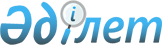 Қазақстан Республикасының Үкіметінің 2009 жылғы 13 мамырдағы № 703 қаулысына өзгеріс пен толықтыру енгізу туралы
					
			Күшін жойған
			
			
		
					Қазақстан Республикасы Үкіметінің 2009 жылғы 25 желтоқсандағы № 2191 Қаулысы. Күші жойылды - Қазақстан Республикасы Үкіметінің 2018 жылғы 4 желтоқсандағы № 802 қаулысымен
      Ескерту. Күші жойылды – ҚР Үкіметінің 04.12.2018 № 802 қаулысымен.
      Қазақстан Республикасының Үкіметі ҚАУЛЫ ЕТЕДІ:
      1. "Арнайы экономикалық аймақтар құру мақсаттарына сәйкес келетін қызмет түрлері бойынша өздері өндіретін тауарлардың (жұмыстардың, қызметтердің) тізбесін бекіту туралы" Қазақстан Республикасы Үкіметінің 2009 жылғы 13 мамырдағы № 703 қаулысына (Қазақстан Республикасының ПҮАЖ-ы, 2009 ж., № 24-25, 219-құжат) мынадай өзгеріс пен толықтыру енгізілсін:
      көрсетілген қаулымен бекітілген "Ақтау теңіз порты" арнайы экономикалық аймағын құру мақсатына сәйкес келетін қызмет түрлері бойынша өзі өндіретін тауарлардың (жұмыстардың, қызметтердің) тізбесі осы қаулыға 1-қосымшаға сәйкес жаңа редакцияда жазылсын;
      осы қаулыға 2-қосымшаға сәйкес қосымшамен толықтырылсын.
      2. Осы қаулы қол қойылған күнінен бастап қолданысқа енгізіледі. "Ақтау теңіз порты" арнайы экономикалық аймағын құру
мақсаттарына сәйкес келетін қызмет түрлері бойынша өздері
өндіретін тауарлардың (жұмыстардың, қызметтердің) тізбесі
      Ескертпе:
      аббревиатуралардың толық жазылуы:
      ЭҚЖЖ - экономикалық қызмет түрлерінің жалпы жіктеуіші, Қазақстан Республикасы Индустрия және сауда министрлігі Техникалық реттеу және метрология комитетінің 2007 жылғы 14 желтоқсандағы № 683-од бұйрығымен бекітілген және қолданысқа енгізілген.
      ЭҚТӨЖ - экономикалық қызмет түрлері бойынша өнімнің жіктеуіші, Қазақстан Республикасы Индустрия және сауда министрлігі Техникалық реттеу және метрология комитетінің 2008 жылғы 22 желтоқсандағы № 646-од бұйрығымен бекітілген және қолданысқа енгізілген. "Астана - жаңа қала" арнайы экономикалық аймағын құру мақсатына
сәйкес келетін қызмет түрлері бойынша өзі өндіретін
тауарлардың (жұмыстардың, қызметтердің) тізбесі
      Ескертпе:
      аббревиатуралардың толық жазылуы:
      ЭҚЖЖ - экономикалық қызмет түрлерінің жалпы жіктеуіші, Қазақстан Республикасы Индустрия және сауда министрлігі Техникалық реттеу және метрология комитетінің 2007 жылғы 14 желтоқсандағы № 683-од бұйрығымен бекітілген және қолданысқа енгізілген.
      ЭҚТӨЖ - экономикалық қызмет түрлері бойынша өнімнің жіктеуіші, Қазақстан Республикасы Индустрия және сауда министрлігі Техникалық реттеу және метрология комитетінің 2008 жылғы 22 желтоқсандағы № 646-од бұйрығымен бекітілген және қолданысқа енгізілген.
					© 2012. Қазақстан Республикасы Әділет министрлігінің «Қазақстан Республикасының Заңнама және құқықтық ақпарат институты» ШЖҚ РМК
				
Қазақстан Республикасының
Премьер-Министрі
К. МәсімовҚазақстан Республикасы
Үкіметінің
2009 жылғы 25 желтоқсандағы
№ 2191 қаулысына
1-қосымша
Қазақстан Республикасы
Үкіметінің
2009 жылғы 13 мамырдағы
№ 703 қаулысымен
бекітілген
эқжж коды
ЭҚТӨЖ коды
ЭҚТӨЖ коды
Атауы
эқжж коды
түрі
кіші түрі
Атауы
1
2
3
4
15.11
Былғарыны илеу және өңдеу; үлбірді өңдеу және бояу
15.11.1
Иленген немесе өңделген үлбір терілер
15.11.10
Иленген немесе өңделген үлбір терілер
15.11.2
Күдері (композициялық күдеріні қоса алғанда); сырланған және сырланған ламинацияланған былғары; металдандырылған былғары
15.11.21.
Күдері (композициялық күдеріні қоса алғанда)
15.11.22
Сырланған және сырланған ламинацияланған былғары; металдандырылған былғары
15.11.3.
Мүйізді ірі қара малдың терісінен немесе түксіз жылқы тұқымдас жануарлардың терісінен жасалған былғары
15.11.31
Түксіз, мүйізді ірі қара малдың тұтас терісінен жасалған былғары
15.11.32
Түксіз, мүйізді ірі қара малдың тұтас емес терісінен жасалған былғары
15.11.33
Түксіз жылқы тұқымдас жануарлардың терісінен жасалған былғары
15.11.4
Түксіз қой, ешкі және шошқа терісінен жасалған былғары
15.11.41
Түксіз қой терісінен жасалған былғары
15.11.42
Түксіз ешкі терісінен жасалған былғары
19.10.99
Кокс және өзге де коксты пеш өнімдерін өндіру саласындағы қызметтер
19.20
Мұнайды қайта өңдеу өнімдерін өндіру
19.20.2
Мұнай отыны (мазут) және газойлдар (дизельді отын); мұнайлы дистилляттар
19.20.21
Мотор отыны (бензин, оның ішінде авиациялық)
19.20.22
Бензин тәріздес реактивті отын
19.20.23
Өзге де мұнайды қайта айдау жеңіл өнімдері, басқа топтамаларға енгізілмеген жеңіл мұнай дистиляттары
19.20.24
Керосин
19.20.25
Керосин тәріздес реактивті отын
19.20.26
Газойлдар (дизельді отын)
19.20.27
Өзге де мұнайды қайта айдаудың орташа өнімдері, басқа топтамаларға енгізілмеген, орташа мұнай дистиляттары
19.20.28
Басқа топтамаларға енгізілмеген мұнай отыны (мазут)
19.20.29
Басқа топтамаларға енгізілмеген ауыр мұнай дистиляттары
19.20.3
Мұнай газдары және табиғи газдан басқа, өзге де газ тәрізді көмірсутектер
19.20.31
Сұйытылған пропан және бутан
19.20.32
Этилен, пропилен, бутилен, бутадиен және өзге де мұнай газдарын қоса алғанда, тазартылған газдар
19.20.4
Өзге де мұнайды қайта өңдеу өнімдері
19.20.41
Мұнай вазелині; парафин; озокерит
19.20.42
Мұнай коксы; мұнай битумы және мұнайды қайта өндіруден немесе өзге де мұнай өнімдерінен қалған қалдықтар
19.20.9
Мұнай өнімдерін өндіру саласындағы қызметтер
19.20.99
Мұнай өнімдерін өндіру саласындағы қызметтер
20.11
Өнеркәсіп газдарын өндіру
20.11.1
Өнеркәсіп газдары
20.11.11
Сутегі, аргон, бағалы (инертті) газдар, азот және оттегі
20.11.12
Көміртек диоксиді және өзге де органикалық емес оттегі метал еместерінің қосындылары
20.11.13
Сұйық және сығылған ауа
20.11.9
Өнеркәсіп газдарын өндіру саласындағы қызметтер
20.11.99
Өнеркәсіп газдарын өндіру саласындағы қызметтер
20.12
Бояғыштар мен пигменттерді өндіру
20.12.2
Илеу немесе бояу сығындылары; таниндер және олардың туындылары, басқа топтамаларға енгізілмеген бояғыш заттар;
20.12.21
Органикалық синтетикалық бояғыш заттар мен олардың негізіндегі құрамдар; ағартушы флуоресценттік заттар немесе люминофор ретінде пайдаланылатын, органикалық синтетикалық өнімдер; бояғыш лактар мен олардың негізіндегі құрамдар
20.12.22
Өсімдіктен алынған илеу сығындылары; таниндер және олардың тұздары, жай және күрделі эфирлер мен өзге де туындылар; өсімдік немесе жануардан алынған бояғыш заттар
20.12.23
Органикалық және синтетикалық илеу заттары; органикалық емес илеу заттары; илеу құрамдары, жұмсартқыштар
20.12.24
Басқа топтамаларға енгізілмеген, бояғыш заттар; люминофор ретінде қолданылатын органикалық емес өнімдер
20.12.9
Бояғыштар мен пигменттерді өндіру саласындағы қызметтер
20.12.99
Бояғыштар мен пигменттерді өндіру саласындағы қызметтер
20.13
Өзге де негізгі органикалық емес химиялық заттарды өндіру
20.13.23
Сілтілі және сілтілі топырақты металдар; жерде сирек кездесетін металдар, скандий және иттрий; сынап
20.13.5
Басқа да метал тұздары
20.13.52
Асыл металдардың амальгамдарынан басқа, дистиллизацияланған суларды, амальгамдарды қоса алғанда, баска топтамаларға енгізілмеген органикалық емес қосындылар
20.13.6
Өзге де органикалық емес химиялық негізгі заттар
20.13.61
Басқа топтамаларға енгізілмеген, изотоптар және олардың қосындылары (ауыр суды коса алғанда (дейтерий тотығы)
20.13.63
Сутегі қос тотығы
20.13.64
Фосфидтер; карбидтер; гидридтер; нитридтер; азидтер; силицидтер және боридтер
20.13.66
Сублимирлі, тежелген және колоидтіден басқа, күкірт
20.13.67
Күйдірілген темір пириті
20.13.9
Негізгі органикалық емес химиялық заттарды өндіру саласындағы өзге де қызметтер
20.13.99
Негізгі органикалық емес химиялық заттарды өндіру саласындағы өзге де қызметтер
20.14
Өзге де негізгі органикалық химиялық заттар өндіру
20.14.1
Көмірсутектер мен олардың туындылары
20.14.11
Ациклді көмірсутектер
20.14.63
Қарапайым эфирлер, органикалық қостотықтар, эпоксидтер, ацеталдар және жартылай ацеталдар мен олардың туындылары
20.14.64
Ферменттер мен өзге де органикалық қосындылар
20.14.7
Әртүрлі негізгі органикалық химиялық өнімдер
20.14.71
Өсімдік өнімдерінің немесе шайырлардың туындылары
20.14.9
Өзге де негізгі химиялық органикалық заттарды өндіру саласындағы қызметтер
20.14.99
Өзге де негізгі химиялық органикалық заттарды өндіру саласындағы қызметтер
20.15
Тыңайтқыштар және құрамында азоты бар қоспаларды өндіру
20.15.1
Азот қышқылы; сульфоазот қышқылы; аммиак
20.15.10
Азот қышқылы; сульфоазот қышқылы; аммиак
20.15.2
Аммоний хлориды; нитриттар
20.15.20
Аммоний хлориды; нитриттар
20.15.3
Азотты, минералдық немесе химиялық тыңайтқыштар
20.15.32
Аммоний сульфаты
20.15.33
Аммоний нитраты
20.15.34
Қосарлы тұздар және кальций нитраты мен аммоний нитратының қоспалары
20.15.35
Кальций карбонаты немесе тыңайтқыш болып табылмайтын өзге де органикалық емес заттар бар аммоний нитратының қоспалары
20.15.39
Азотты тыңайтқыштар мен олардың өзге де қоспалары
20.15.4
Фосфорлы, минералдық немесе химиялық тыңайтқыштар
20.15.41
Суперфосфаттар
20.15.49
Өзге де фосфорлы тыңайтқыштар
20.15.5
Калий, минералдық немесе химиялық тыңайтқыштар
20.15.51
Калий хлориді
20.15.52
Калий сульфаты
20.15.59
Өзге де калий тыңайтқыштары
20.15.6
Таблеткалардағы, қалыптардағы немесе салмағы 10 кг аспайтын орамдардағы тыңайтқыштардан басқа натрий нитраты
20.15.60
Таблеткалардағы, қалыптардағы немесе салмағы 10 кг аспайтын орамдардағы тыңайтқыштардан басқа натрий нитраты қосындылар
20.60.99
Химиялық талшықтар өндіру саласындағы қызметтер
21.10
Негізгі фармацевтік өнімдер өндіру
21.10.1
Салицил, О-ацетилсалицил қышқылы; олардың тұздары және күрделі эфирлер
21.10.9
Негізгі фармацевтикалық өнімдерді өндіру саласындағы қызметтер
21.10.99
Негізгі фармацевтикалық өнімдерді өндіру саласындағы қызметтер
21.20
Фармацевтік препараттар өндіру
21.20.2
Өзге де фармацевтикалық препараттар
21.20.23
Диагностикалық реагенттер және өзге де фармацевтикалық препараттар
21.20.9
Фармацевтикалық препараттар өндіру саласындағы қызметтер
21.20.99
Фармацевтикалық препараттар өндіру саласындағы қызметтер
22.11
Резеңке дөңгелекқаптар мен камералар ендіру; резеңке дөңгелекқаптарды қалпына келтіру
22.11.1
Жаңа резеңке шиналар мен камералар
22.11.11
Жаңа пневматикалык резеңке шиналар
22.11.12
Мотоциклдер немесе велосипедтерге арналған резеңке пневматикалық жаңа шиналар
22.11.13
Автобустарға немесе жүк автомобилдеріне, авиацияға арналған резеңке пневматикалық жаңа шиналар
22.11.14
Өзге де резеңке пневматикалық жаңа шиналар (ауыл және орман шаруашылығы машиналарына, өзге өндірістік машиналарға арналған)
22.11.15
Резеңке камералар, тығыз немесе жастықшалы шиналар, ауысымды протекторлар шеңберлі ленталар
22.11.9
Резеңке шиналар мен камералар өндіру, резеңке шиналарды қалпына келтіру және күрделі жөндеу саласындағы қызметтер
22.11.99
Резеңке шиналар мен камералар өндіру, резеңке шиналарды қалпына келтіру және күрделі жөндеу саласындағы қызметтер
22.19
Өзге де резеңке бұйымдар өндіру
22.19.30
Резеңкеден (эбониттен басқа) жасалған құбырлар, түтікшелер, жеңдер мен шлангілер
22.19.9
Резеңкеден жасалған өзге де бұйымдарды өндіру саласындағы қызметтер
22.19.99
Резеңкеден жасалған өзге де бұйымдарды өндіру саласындағы қызметтер
22.21
Пластмасса табақтар, шиналар мен пішімдерге арналған камералар өндіру
22.21.1
Көлденең қимасының мөлшері 1 мм астам моножіптер; пластмассадан жасалған шыбықшалар, өзектер мен пішімдер
22.21.10
Көлденең қимасының мөлшері 1 мм астам моножіптер; пластмассадан жасалган шыбықшалар, өзектер мен пішімдер
22.21.2
Пластмассадан жасалған құбырлар, түтікшелер, айрықтар мен шлангілер және олардың фитингілері
22.21.21
Ығыстырылған протеиннен немесе целлюлозды материалдарынан жасалған жасанды қабықшалар, пластмассадан жасалған құбырлар, түтікшелер, айрықтар мен қатты шлангілер
22.21.29
Пластмассадан жасалған басқа құбырлар, түтікшелер, шлангілер мен фитингілер
22.21.3
Өзге материалдармен қапталмаған немесе қиыстырылмаған пластмассадан жасалған тақталар, табақтар, пленка, фольга мен жолақтар
22.21.30
Өзге материалдармен қапталмаған немесе қиыстырылмаған пластмассадан жасалған тақталар, табақтар, пленка, фольга мен жолақтар
22.21.4
Пластмассадан жасалған пластиналар, табақтар, пленка, фольга мен жолақтар
22.21.41
Кеуекті пластмассадан жасалған пластиналар, табақтар, пленка, фольга мен жолақтар
22.21.42
Кеуекті емес пластмассадан жасалған пластиналар, табақтар, пленка, фольга мен жолақтар
22.21.9
Пластмассадан жасалған түтікшелер, айрықтар, шлангілер мен фитингілер өндіру саласындағы қызметтер
22.21.99
Пластмассадан жасалған түтікшелер, айрықтар, шлангілер мен фитингілер өндіру саласындағы қызметтер
22.22
Тауарларға арналған пластикалық орамдардар өндіру
22.22.1
Пластмассадан жасалған орам бұйымдары
22.22.13
Қораптар, жәшіктер, тор тесікті ыдыс және пластмассадан жасалған ұқсас бұйымдар
22.22.14
Шөлмектер, шишалар, флакондар және пластмассадан
23.11.1
Табақ шыны өндіру
23.11.1
Табақ шыны
23.11.11
Құйылған және прокатты, тартылған немесе үрленген, табақ немесе кескінделген, бірақ басқа тәсілмен өңделмеген шыны
23.11.12
Шыны-флоат және беті жылтыратылған немесе тегістелген, бірақ басқа тәсілмен өңделмеген шыны
23.11.9
Табақ шыныны өндіру саласындағы қызметтер
23.11.99
Табақ шыныны өндіру саласындағы қызметтер
23.12
Табақ шыны жасау және өңдеу
23.12.1
Жасалған және өңделген табақ шыны
23.12.11
Иілген, қырланған, ойын істелген, тесілген, эмалданған немесе өзге тәсілмен өңделген, бірақ рамаға немесе жиектемеге қойылмаған табақ шыны
23.11.13
Шыныдан жасалған көп қабатты оқшалаушы бұйымдар; шыны айналар
23.11.9
Өңделген табақ шыныларды өндіру саласындағы қызметтер
23.12.99
Өңделген табақ шыныларды өндіру саласындағы қызметтер
23.13
Шұңғыл шыны бұйымдарын өндіру
23.13.1
Шұңғыл шыны
23.13.14
Дьюар ыдыстарына және өзге вакуумды ыдыстарға арналған колбалар
23.14.9
Шыны талшығын өндіру саласындағы қызметтер
23.14.99
Шыны талшығын өндіру саласындағы қызметтер
23.20
Отқа төзімді бұйымдар өндіру
23.20.1
Отқа төзімді бұйымдар
23.20.11
Кремнеземдік тас ұнынан (тақталар, панелдер, қуыс брикеттер, цилиндрлер, құбырларды қоса алғанда) немесе диатомитті жерлерден алынған кірпіштер, блоктар, тақталар және өзге де керамикалық бұйымдар
23.20.13
Баска топтамаларға енгізілмеген отқа төзімді цементтер, құрылыс қоспалары, бетондар мен ұқсас құрамдар
23.20.9
Отқа төзімді бұйымдарды өндіру саласындағы қызметтер
23.20.99
Отқа төзімді бұйымдарды өндіру саласындағы қызметтер
23.31
Керамикалық төсемдер мен тақталар өндіру
23.31.1
Керамикалық тақташалар мен тақталар
23.31.10
Керамикалық тақташалар мен тақталар
23.51.11
Цемент клинкерлері
23.51.9
Цемент өндіру саласындағы қызметтер
23.51.99
Цемент өндіру саласындағы қызметтер
23.52
Әк және құрылыс гипсін өндіру
23.52.1
Сөндірілген, сөндірілмеген және гидравликалық әк
23.52.10
Сөндірілген, сөндірілмеген және гидравликалық әк
23.52.2
Гипс
23.52.20
Гипс
23.52.3
Кальцийленген немесе агломерленген доломит
23.52.30
Кальцийленген немесе агломерленген доломит
23.52.9
Әк және гипс өндіру саласындағы қызметтер
23.52.99
Әк және гипс өндіру саласындағы қызметтер
23.61
Бетоннан жасалған құрылыс бұйымдарын өндіру
23.61.1
Құрылыс мақсаттарына арналған бетоннан жасалған бұйымдар
23.61.11
Цементтен, бетоннан немесе жасанды тастан жасалған тақташалар, тақталар, кірпіштер мен ұқсас бұйымдар
23.61.12
Құрылысқа, оның ішінде азаматтық құрылысқа арналған цементтен, бетоннан немесе жасанды тастан жасалған құрастырмалы конструкция элементтері
23.61.2
Бетоннан жасалған құрастырмалы құрылыс конструкциялары
23.61.20
Бетоннан жасалған құрастырмалы құрылыс конструкциялары
23.61.9
Құрылыс мақсаттарына арналған бетоннан жасалған бұйымдарды өндіру саласындағы қызметтер
23.61.99
Құрылыс мақсаттарына арналған бетоннан жасалған бұйымдарды өндіру саласындағы қызметтер
23.62
Құрылыс мақсаттарына арналған құрылыс гипсінен жасалған бұйымдар өндіру
23.62.1
Құрылыс мақсаттарына арналған гипстен жасалған бұйымдар
23.62.10
Құрылыс мақсаттарына арналған гипстен жасалған бұйымдар
23.62.9
Құрылыс мақсаттарына арналған гипстен жасалған бұйымдарды өндіру саласындағы қызметтер
23.62.99
Құрылыс мақсаттарына арналған гипстен жасалған бұйымдарды өндіру саласындағы қызметтер
23.63
Құрғақ бетон қоспаларын өндіру
23.63.1
Тауарлық бетон
23.63.10
Тауарлық бетон
23.63.9
Тауарлық бетонды өндіру саласындағы қызметтер
23.63.99
Тауарлық бетонды өндіру саласындағы қызметтер
23.64
Құрғақ бетон қоспаларын өндіру
23.64.1
Құрылыс ерітінділері
23.64.10
Құрылыс ерітінділері
23.64.9
Құрылыс ерітінділерін өндіру саласындағы қызметтер
23.64.99
Құрылыс ерітінділерін өндіру саласындағы қызметтер
23.69
Бетоннан, құрылыс гипсі мен цементтен жасалған өзге де бұйымдарды өндіру
23.69.1
Гипстен, бетоннан немесе цементтен жасалған өзге де бұйымдар
23.69.11
Басқа топтамаларға енгізілмеген гипстен жасалған бұйымдар немесе гипс негізіндегі қоспалар
23.69.19
Құрылыстан тыс мақсаттарға қолданылатын цементтен, бетоннан немесе жасанды тастан жасалған бұйымдар
23.69.9
Гипстен, бетоннан немесе цементтен жасалған өзге бұйымдарды өндіру саласындағы қызметтер
23.69.99
Гипстен, бетоннан немесе цементтен жасалған өзге бұйымдарды өндіру саласындағы қызметтер
23.91
Абразивті бұйымдар өндіру
23.91.12
Табиғи немесе жасанды абразивті ұнтақ немесе мата, қағаз, картон немесе өзгесі негізіндегі дән
23.91.9
Абразивті бұйымдар өндіру саласындағы қызметтер
23.91.99
Абразивті бұйымдар өндіру саласындағы қызметтер
23.99
Басқа топтамаларға енгізілмеген өзге металл емес минералды өнім өндіру
23.99.1
Басқа топтамаларға енгізілмеген металл емес минералды бұйымдар
23.99.11
Өңделген асбест талшықтары; асбест және магний карбонаты негізіндегі қоспалар; осындай қоспалардан немесе асбестен жасалған бұйымдар; тежегіштерге, муфталарға және құрастырылмаған қалыптағы ұқсас типті бұйымдарға арналған фрикциялық материал
23.99.13
Табиғи немесе жасанды материалдарға, мұнай битумына, табиғи асфальтқа немесе олармен байланысты субстанцияларға негізделген битум қоспалары 
23.99.14
Жасанды графит; коллоидты немесе жартылай коллоидты графит; графит негізінде жасалған өнімдер 
23.99.15
Механикалық қоспалардан баска, жасанды корунд
23.99.19
Басқа топтамаларға енгізілмеген металл емес минералды өнімдер 
23.99.9
Басқа топтамаларға енгізілмеген өзге де металл емес минералды бұйымдарды өндіру саласындағы қызметтер 
23.99.99
Басқа топтамаларға енгізілмеген өзге де металл емес минералды бұйымдарды өндіру саласындағы қызметтер
24.10
Шойын, болат және ферроқорытпалар өндіру 
24.10.1
Қара металлургияның бастапқы материалдары 
24.10.11
Құйымдардағы, қалыптардағы немесе бастапқы қалыптардағы қайта жасалған, құйылған немесе айналы шойын 
24.10.12
Ферроқорытпалар 
24.10.13
Темірді тура қалпына келтіру жолымен алынған металл өнімдер; кесек, шекемтастар түріндегі немесе ұқсас қалыптардағы кәуек темірі; кесек, шекемтастар түріндегі немесе ұқсас қалыптардағы таза ең аз салмағы 99,94% темір 
24.10.14
Қайта бөлінген шойыннан, айналы шойыннан, болаттан жасалған түйіршіктер мен ұнтақтар 
24.10.2
Тазартылмаған болат 
24.10.21
Құймалардағы немесе өзге бастапқы қалыптардағы легирленбеген болат және көміртекті (легирленбеген) болаттан жасалған жартылай фабрикаттар 
24.10.22
Құймалардағы немесе өзге бастапқы қалыптардағы легирленген болат және легирленген болаттан жасалған жартылай фабрикаттар 
24.10.23 
Құймалардағы немесе өзге бастапқы қалыптардағы легирленген болат және легирленген болаттан жасалған жартылай фабрикаттар 
24.10.9
Негізгі қара металдар өндіру саласындағы қызметтер 
24.10.99
Негізгі қара металдар өндіру саласындағы қызметтер
24.20.11
Мұнай және газ құбырларына арналған болаттан жасалған жіксіз құбырлар 
24.20.13
Шеңбер қималы болат құбырлар мен түтікшелер 
24.20.14
Шеңберлі емес қималы болат құбырлар мен түтікшелер және қуыс денелі пішімдер 
24.20.2
Сыртқы диаметрі 406,4 мм астам шеңбер қималы дәнекерленген құбырлар мен түтікшелер 
24.20.21
Сыртқы диаметрі 406,4 мм астам, мұнай және газ 
24.31.3
Тоттанбайтын болаттан жасалған салқындай тартылған шыбықтар (өзектер) мен пішімдер
24.31.30
Тоттанбайтын болаттан жасалған салқындай тартылған шыбықтар (өзектер) мен пішімдер
24.31.9
Салқындай тартылған болат шыбықтарды (өзектерді) өндіру саласындағы қызметтер
24.31.99
Салқындай тартылған болат шыбықтарды (өзектерді) өндіру саласындағы қызметтер
24.32
Ленталарды және енсіз жолақтарды суықтай басу
24.32.1
Ені 600 мм кем салқындай басылған, жабындысын болат жазық прокат
24.32.10
Ені 600 мм кем салқындай басылған, жабындысыз болат жазық прокат
24.32.2
Гальвандық немесе басқа жабындысы бар ені 600 мм кем салқындай басылған жазық прокат
24.32.20
Гальвандық немесе баска жабындысы бар ені 600 мм дейін салқындай басылған жазық прокат
24.32.9
Салқындай басылған жіңішке болат жолақтарды өндіру саласындағы қызметтер
24.32.99
Салқындай басылған жіңішке болат жолақтарды өндіру саласындағы қызметтер
24.33
Салқын қалыптау немесе бүктеу
24.33.1
Салқын немесе икемді штамптау арқылы алынған болаттан жасалған пішімдер мен бұрыштар
24.33.11
Салқын немесе икемді штамптау арқылы алынған легирленбеген (көміртекті) болаттан жасалған пішімдер мен бұрыштар
24.33.12
Салқын немесе икемді штамптау арқылы алынған тоттанбайтын болаттан жасалған пішімдер мен бұрыштар
24.33.2
Легирленбеген (көміртекті) болаттан жасалған қырлы табақтар
24.33.20
Легирленбеген (көміртекті) болаттан жасалған қырлы табақтар
24.33.3
Қапталған болат табақтан жасалған панель сэндвичі
24.33.30
Қапталған болат табақтан жасалған панель сэндвичі
24.33.9
Салқын немесе икемді штамптау арқылы алынған бұйымдарды өндіру саласындағы қызметтер
24.33.99
Салқын немесе икемді штамптау арқылы алынған бұйымдарды өндіру саласындағы қызметтер мен пішімдер
24.34
Сымдарды салқындай созу әдісімен өндіру
24.34.1
Салқындай созу арқылы алынған сым
24.34.11
Легирленбеген (көміртекті) болаттан салқындай созу арқылы алынған сым
24.34.12
Тоттанбайтын болаттан салқындай созу арқылы алынған сым
24.34.13
Өзге де легирленбеген болаттан салқындай созу арқылы алынған сым
24.34.9
Салқындай созу арқылы алынған сымды өндіру саласындағы қызметтер
24.34.99
Салқындай созу арқылы алынған сымды өндіру саласындағы қызметтер
24.42
Алюминий өндіру
24.42.1
Өңделмеген алюминий; алюминий тотығы
24.42.11
Өңделмеген алюминий
24.42.12
Жасанды корундтан басқа алюминий тотығы
24.42.22
Алюминийден жасалған шыбықтар, өзектер мен пішімдер
24.42.23
Алюминий сым
24.42.24
Жуандығы 0,2 мм астам, алюминийден жасалған тақталар, табақтар, жолақтар мен ленталар
24.42.25
Жуандығы (негізін санамағанда) 0,2 мм аспайтын алюминий фольга
24.42.26
Алюминийден жасалған үлкен және шағын диаметрлі құбырлар немесе құбырларға арналған фитингілер
24.42.9
Алюминий және алюминий бұйымдарын өндіру саласындағы қызметтер
24.42.99
Алюминий және алюминий бұйымдарын өндіру саласындағы қызметтер
24.52
Болат құю
24.52.1
Болат құю бойынша қызметтер
24.52.10
Болат құю бойынша қызметтер
24.52.2
Ортадан тепкіш тәсілімен болаттан құйылған үлкен және кіші диаметрлі құбырлар
24.52.20
Ортадан тепкіш тәсілімен болаттан құйылған үлкен және кіші диаметрлі құбырлар
24.52.3
Құбырлар және құйма болаттан жасалған құбырларға арналған құйма фитингілер
24.52.30
Құбырлар және құйма болаттан жасалған құбырларға
25.73.99
Аспаптар өндіру саласындағы қызметтер
25.91
Болат бөшкелер және ұқсас контейнерлер өндіру
25.91.1
Болат барабандар және ұқсас ыдыстар
25.91.11
Механикалық немесе жылу жабдықтарымен жабдықталмаған, сыйымдылығы 50-300 л қара металдардан жасалған кез келген заттарға (газдан басқа) арналған цистерналар, бөшкелер, барабандар, канистралар, жәшіктер мен ұқсас ыдыстар
25.91.12
Механикалық немесе жылу жабдықтарымен жабдықталмаған, сыйымдылығы 50 л дейін қара металдардан жасалған кез келген заттарға (газдан басқа) арналған цистерналар, бөшкелер, барабандар, канистралар, жәшіктер (пісірілген және дәнекерленгендерінен басқа) мен ұқсас ыдыстар
25.91.9
Болат барабандар мен ұқсас ыдыстар өндіру саласындағы қызметтер
25.91.99
Болат барабандар мен ұқсас ыдыстар өндіру саласындағы қызметтер
25.93
Сымнан, шынжырдан және серіппелерден жасалған бұйымдар өндіру
25.93.1
Сымнан жасалған бұйымдар
25.93.11
Электр оқшаулаусыз қара металдардан жасалған көп тармақты сым, сым арқан, арқандар, өрілген баулар және ұқсас бұйымдар
25.93.12
Қара металдан жасалған тікенек сым; электр оқшаулаусыз мыстан немесе алюминийден жасалған көп тармақты сым, сым арқан, арқандар, өрілген баулар және ұқсас бұйымдар
25.93.13
Болат немесе мыс сымнан жасалған мата, шарбақ, тор және қоршаулар; қара металдан немесе мыстан жасалған металл торлар
25.93.15
Флюстік материалдан жасалған қаптамасы немесе өзекшесі бар сым, шыбық, құбыр, пластиналар, электродтар
25.93.9
Сымнан жасалған бұйымдарды, шынжырлар мен серіппелерді өндіру саласындағы қызметтер
25.93.99
Сымнан жасалған бұйымдарды, шынжырлар мен серіппелерді өндіру саласындағы қызметтер
25.94.9
Тіреу бұйымдары, кесінді ою бар бұйымдарын өндіру саласындағы қызметтер
25.94.99
Тіреу бұйымдары, кесінді ою бар бұйымдарын өндіру саласындағы қызметтер
25.99
Баска санаттарға енгізілмеген металдан жасалған өзге де дайын бұйымдар өндіру
25.99.2
Асыл емес (бағалы емес) металдардан жасалған металл бұйымдар
25.99.21
Бағалы емес металдардан жасалған, ақшалар мен құжаттарды сақтауға арналған сейфтер, банк қоймаларының есіктерін, жәшіктерді қоса алғанда, брондалған немесе қапталған сейфтер
25.99.22
Кеңсе жиһазынан басқа, бағалы емес металдардан жасалған, картотекалық шкафтар, іскерлік қағаздарға арналған жәшіктер, мөрлерді сақтауға арналған картотекалар, қағаздарға арналған тартпалар мен тіреулер және кеңселік ұқсас жабдықтар
25.99.26
Кемелердің ескекті бұрандалары және олардың қалақтары
25.99.29
Басқа топтамаларға енгізілмеген, асыл емес (бағалы емес) металдардан жасалған металл бұйымдар
25.99.9
Басқа топтамаларға енгізілмеген, өзге де дайын металл өнімдерін өндіру саласындағы қызметтер
25.99.99
Басқа топтамаларға енгізілмеген, өзге де дайын металл өнімдерін өндіру саласындағы қызметтер
27.1
Электр моторларын, генераторлар, трансформаторлар және трансформаторлар мен бақылау аппаратурасын өндіру
27.11
Электр моторларын, генераторлар, трансформаторлар өндіру
27.11.1
Қуаттылығы 37,5 Вт аспайтын электр қозғалтқыштары; өзге де тұрақты ток электр қозғалтқыштары; тұрақты ток генераторлары
27.11.10
Қуаттылығы 37,5 Вт аспайтын электр қозғалтқыштары; өзге де тұрақты ток электроқозғалтқыштары; тұрақты ток генераторлары
27.11.2
Қуаттылығы 37,5 Вт-дан жоғары айнымалы және тұрақты тоқ әмбебап электр қозғалтқыштар; өзге де айнымалы тоқ электр қозғалтқыштары; айнымалы ток генераторлары
27.11.21
Қуаттылығы 37,5 Вт-дан жоғары айнымалы және тұрақты тоқ әмбебап электр қозғалтқыштар
27.11.22
Бір фазалы айнымалы тоқ электр қозғалтқыштары
27.11.23
Қуаттылығы 750 В-дан аспайтын көп фазалы айнымалы тоқ электр қозғалтқыштары
27.11.24
Қуаттылығы 0,75 кВт-дан астам, бірақ 75 кВт-дан аспайтын көп фазалы айнымалы тоқ электр қозғалтқыштары
27.11.25
Қуаттылығы 75 кВт-дан жоғары көп фазалы айнымалы тоқ электр қозғалтқыштары
27.11.26
Синхронды айнымалы тоқ генераторлары
27.11.3
Электрлі генераторлы қондырғылар және айналмалы электрлі түрлендіргіштер
27.11.31
Қысылудан тұтанатын поршенді іштен жану қозғалтқышы бар электрлі генераторлы қондырғылар
27.11.32
Ұшқындап от алатын поршенді іштен жану қозғалтқышы бар электр генераторлы қондырғылар, өзге де электрлі генераторлы қондырғылар; айналмалы электрлі түрлендіргіштер
27.11.4
Электр трансформаторлар
27.11.41
Сұйық диэлектригі бар трансформаторлар
27.11.42
Қуаттылығы аз өзге де (16 кВа-дан аспайтын) трансформаторлар
27.11.43
Қуаттылығы үлкен өзге де (16 кВа-дан астам) трансформаторлар
27.11.5
Газды разрядты шамдарға немесе түтікшелерге арналған балласттық кедергілер; статикалық түрлендіргіштер; басқа индуктивтілік орамдар
27.11.50
Газоразрядты шамдар немесе түтікшелерге арналған балласттық кедергілер; статикалық түрлендіргіштер; басқа индуктивтілік орамдар
27.11.6
Электр қозғалтқыштардың, генераторлар мен трансформаторлардын, бөлшектері
27.11.61
Электр қозғалтқыштар мен генераторлардың бөлшектері
27.11.62
Электр трансформаторлардың индуктивтілік орамдары мен статикалық түрлендіргіштердің бөлшектері
27.11.9
Электр қозғалтқыштар, генераторлар мен трансформаторлар өндіру саласындағы қызметтер
27.11.99
Электр қозғалтқыштар, генераторлар мен трансформаторлар өндіру саласындағы қызметтер
27.12
Электр таратушы және реттеуші аппаратура өндіру
27.12.1
1000 В-дан жоғары кернеуге арналған электр тізбектерін сөндіру, қайта қосу немесе қорғауға арналған аппаратура (жоғары вольтты аппаратура)
27.12.10
1000 В-дан жоғары кернеуге арналған электр тізбектерін сөндіруге, қайта қосуға немесе қорғауға арналған аппаратура (жоғары вольтты аппаратура)
27.12.2
1000 В-дан аспайтын кернеуге арналған электр тізбектерін сөндіруге, қайта қосуға немесе қорғауға арналған аппаратура (темен вольтты аппаратура)
27.12.21
1000 В-дан астам емес кернеуге арналған балқығыш сақтандырғыштар
27.12.22
1000 В-дан астам емес кернеуге арналған автоматты айырғыштар (төмен вольтты)
27.12.23
Басқа топтамаларға енгізілмеген, 1000 В-дан астам емес кернеуге арналған электр тізбектерін қорғайтын аппаратура
27.12.24
1000 В-дан астам емес кернеуге арналған реле
27.12.3
Тарату қалқандары
27.12.31
1000 В-дан астам емес кернеуге арналған электр тізбектерін сөндіруге, қайта қосуға немесе қорғауға арналған аппаратурамен жабдықталған тарату қалқандары және басқа панельдер
27.12.4
Электр таратушы және реттеуші аппаратураларға арналған бөлшектер
27.12.40
Электр таратушы және реттеуші аппаратураларға арналған бөлшектер
27.12.9
Электр таратушы және реттеуші аппаратуралар өндіру саласындағы қызметтер
27.12.99
Электр таратушы және реттеуші аппаратуралар өндіру саласындағы қызметтер
27.20
Батареялар мен аккумуляторлар өндіру
27.20.1
Бастапқы элементтер мен бастапқы элемент батареялары және олардың бөлшектері
27.20.11
Бастапқы элементтер мен бастапқы элемент батареялары
27.20.12
Бастапқы элементтер мен бастапқы элемент батареяларының бөлшектері
27.20.2
Электр аккумуляторлары және олардың бөлшектері
27.20.21
Поршенді қозғалткыштарды іске қосуға арналған қорғасынды-қышқылды электр аккумуляторлары
27.20.21
Поршенді қозғалтқыштарды іске қосуға арналған қорғасынды-қышқылды электр аккумуляторларынан басқа, қорғасынды-қышқылды электр аккумуляторлары
27.20.23
Никель-кадмийлі, никель-гидридті, литий-ионды, литий-полимерлі, никель-темір және өзге де электр аккумуляторлары
27.20.24
Сепараторларды қоса алғанда, электр аккумуляторларының бөлшектері
27.20.9
Батареялар мен аккумуляторлар өндіру саласындағы қызметтер
27.20.99
Батареялар мен аккумуляторлар өндіру саласындағы қызметтер
27.31
Талшықты-оптикалық кәбіл өндіру
27.31.1
Талшықты-оптикалық кәбілдер
27.31.11
Жеке қабықтары бар талшықтардан құралған талшықты-оптикалық кәбілдер
27.31.12
Оптикалық талшықтар, талшықты-оптикалық жгуттар мен кәбілдер (жеке қабықтары бар талшықтардан жасалғандардан басқа)
27.31.9
Талшықты-оптикалық кәбілдер өндіру саласындағы қызметтер
27.31.99
Талшықты-оптикалық кәбілдер өндіру саласындағы қызметтер
27.51
Тұрмыстық-электр аспаптарын өндіру
27.51.1
Тоңазытқыштар мен мұздатқыштар; кір жуғыш машиналар; электр көрпелер; желдеткіштер
27.51.11
Тұрмыстық тоңазытқыштар мен мұздатқыштар
27.51.12
Тұрмыстық ыдыс жуу машиналары
27.51.13
Тұрмыстық кір жуғыш машиналар мен киімдерді кептіруге арналған машиналар
27.51.14
Электр көрпелер
27.51.15
Тұрмыстық желдеткіштер мен ауа сорғыш немесе рецеркуляциялық шкафтар
27.51.2
Басқа топтамаларға енгізілмеген, өзге де тұрмыстық электр приборлар
27.51.21
Қоса құрылған электр қозғалтқышы бар тұрмыстық электр механикалық приборлар
27.51.24
Өзге де тұрмыстық электржылытқыш приборлар
27.51.25
Электр сужылытқыштар және тез немесе ұзақ жылытатын су жылыту құралдары мен батыратын су жылытқыштар
27.51.26
Үй-жайларға немесе топыраққа арналған электр жылытқыштар
27.51.27
Қысқа толқынды пештер
27.51.28
Өзге де пештер; пісіру қазандары, ас үй плиталары, тұтқалы табалар; грилдер, ростерлер
27.51.29
Электр жылыту кедергілері
27.51.3
Тұрмыстық электр приборларының бөліктері
27.51.30
Тұрмыстық электр приборларының бөліктері
27.51.9
Тұрмыстық электр приборларын өндіру саласындағы қызметтер
27.51.99
Тұрмыстық электр приборларын өндіру саласындағы қызметтер
27.90
Өзге де электр жабдықтарының өндіру
27.90.1
Электр жабдықтарының өзгелері және оның бөліктері
27.90.11
Мамандандырылған мақсаттағы электр машиналары мен аппаратуралары
27.90.12
Электр оқшаулағыштары; электр машиналарына арналған оқшаулағыш арматура; электр оқшаулағыш түтікшелері
27.90.13
Көмір электродтары және графиттен жасалған өзге де бұйымдар немесе көміртегінің өзге де түрлері
27.90.2
Сұйық кристаллы қондырғылары бар немесе жарық таратқыш диодтары бар индикаторлы панельдер; дыбыстық немесе жырықтық дабылдық электр жабдығы
27.90.20
Сұйық кристаллы қондырғылары бар немесе жарық таратқыш диодтары бар индикаторлы панельдер; дыбыстық немесе жырықтық дабылдық электр жабдығы
28.11
Авиация, автомобиль және мотоцикл қозғалтқыштарынан баска, қозғалтқыштар мен турбиналар өндіру
28.11.1
Авиация, автомобиль және мотоцикл қозғалтқыштарынан баска, қозғалтқыштар
28.11.11
Кемедегі аспалы қозғалтқыштар
28.11.12
Ұшқындап от алатын кеме қозғалтқыштары (аспалыдан басқа); өзге де қозғалтқыштар
28.11.13
Өзге де қысымнан от алатын поршендік іштен жану қозғалтқыштары
28.11.2
Турбиналар
28.11.21
Су буымен жұмыс істейтін турбиналар және өзге де бу турбиналары
28.11.22
Гидравликалық турбиналар және су доңғалақтары
28.11.23
Газ турбиналары (турбореактивті және турбобұрандалы қозғалтқыштардан басқа)
28.11.24
Жел турбиналары
28.11.3
Турбина бөліктері
28.11.31
Су буымен жұмыс істейтін турбина және өзге бу турбиналарының бөлшектері
28.11.32
Реттеушілерді қоса алғанда, гидравликалық турбиналардың және су доңғалақтарының бөліктері
28.11.33
Турбореактивті және турбобұрандалы қозғалтқыштарға арналған бөліктерден басқа, газ турбиналарының бөлшектері
28.11.4
Қозғалтқыштардың бөліктері
28.11.41
Ұшқындап от алатын іштен жану қозғалтқыштарының (авиация қозғалтқыштарынан басқа) бөліктері
28.11.42
Іштен жанатын дизельді қозғалтқыштарға арналған бөлшектер
28.11.9
Авиация, автомобиль және мотоцикл қозғалтқыштарынан басқа, қозғалтқыштар мен турбиналарды өндіру саласындағы қызметтер
28.11.99
Авиация, автомобиль және мотоциклеттік қозғалтқыштардан басқа, қозғалтқыштар мен турбиналарды өндіру саласындағы қызметтер
28.12
Гидравликалық жабдықты өндіру
28.12.1
Бөліктерден басқа, гидравликалық күш жабдықтары
28.12.11
Желілік әрекеттегі гидравликалық күш және пневматикалық қозғалтқыштар мен құрылғылар (цилиндрлер)
28.12.12
Гидравликалық және пневматикалық айналмалы қозғалтқыштар
28.12.13
Гидравликалық сорғылар
28.12.14
Гидравликалық және пневматикалық клапандар
28.12.15
Гидроагрегаттар
28.12.16
Гидравликалық жүйелер
28.12.2
Гидравликалық күш жабдықтарының бөліктері
28.12.20
Гидравликалық күш жабдықтарының бөліктері
28.12.9
Гидравликалық күш жабдықтарын жасау саласындағы қызметтер
28.12.99
Гидравликалық күш жабдықтарын жасау саласындағы қызметтер
28.13
Өзге де сорғыларды, компрессорларды, тығындар мен клапандарды өндіру
28.13.1
Сұйықтықты айдауға арналған сорғылар; сұйықтық көтергіштер
28.13.11
Сұйықтықты айдауға арналған сорғылар
28.13.12
Бетоннан басқа, сұйықтықты айдауға арналған қайтарылып-кері түсетін көлемді поршеньді сорғылар
28.13.13
Сұйықтықты айдауға арналған көлемді ротациялық сорғылар
28.13.14
Сұйықтықты айдауға арналған ортадан тепкіш сорғылар; өзге де сорғылар
28.13.2
Ауа немесе вакуумдық сорғылар; өзге де ауа немесе газ компрессорлары 
28.13.21
Вакуумды сорғылар
28.13.22
Қол немесе аяқ ауа сорғылары
28.13.23
Тоңазытқыш жабдықтарына арналған компрессорлар
28.13.24
Өнімділігі 2 текше.м/мин астам, сүйрету үшін доңғалақ шассилерге құрылған ауа компрессорлары
28.13.25
Турбокомпрессорлар
28.13.26
Поршеньді компрессорлар
28.13.27
Бір білікті немесе көп білікті ортадан тепкіш көлемді компрессорлар
28.13.28
Өзге де компрессорлар
28.13.3
Сорғылар мен компрессорлардың бөліктері
28.13.31
Сұйықтықтар мен сұйықтықтарды көтеруге арналған сорғылардың бөліктері
28.13.32
Ауа немесе вакуумдық сорғылардың, ауа немесе газ компрессорларының, желдеткіштердің, ауаны copу шкафтарының бөліктері
28.13.9
Өзге де сорғылар мен компрессорлар өндіру саласындағы қызметтер
28.13.99
Өзге де сорғылар мен компрессорлар өндіру саласындағы қызметтер
28.15
Мойынтіректерді, жетектерді және тісті берілістердің элементтерін және жетектерді өндіру
28.15.1
Шарикті және роликті мойынтіректер
28.15.10
Шарикті және роликті мойынтіректер
28.15.2
Мойынтіректер, тісті доңғалақтар мен берілістер және жетек элементтері
28.15.21
Қара металдан жасалған роликті және топсалы шынжырлар
28.15.22
Трансмиссиялық біліктер (жұдырық және иінді біліктерді қоса алғанда) және қисық тікендер
28.15.23
Мойынтірек корпустары және сырғанау мойынтіректері
28.15.24
Тісті доңғалақтар мен берілістер; жүрісті шарикті бұрамалар; өзге де беріліс қорабы және жылдамдықтарды ауыстырып қосқыш
28.15.25
Полиспасталарды қоса алғанда, сермерлер мен шкивтер
28.15.26
Әмбебап түрлерін қоса алғанда, муфталар мен топсалы қосылыстар
28.15.3
Мойынтіректер, тісті берілістер мен жетек элементтерінің бөлшектері
28.15.31
Шариктер, инелер мен роликтер; шарикті немесе роликті подшипниктердің бөліктері
28.15.32
Қара металдардан жасалған топсалы шынжыр бөліктері
28.15.39
Басқа топтамаларға енгізілмеген мойынтіректер мен жетек элементтерінің бөліктері
28.15.9
Мойынтіректер, тісті доңғалақтар, тісті берілістер мен жетек элементтерін өндіру саласындағы қызметтер
28.15.99
Мойынтіректер, тісті доңғалақтар, тісті берілістер мен жетек элементтерін өндіру саласындағы қызметтер
28.22
Көтеру және тасымалдау жабдықтарын өндіру
28.22.1
Көтергіш-көлік жабдықтары мен оның бөлшектері
28.22.11
Басқа топтамаларға енгізілмеген тальдар мен көтергіштер
28.22.12
Шахта үстінде орналастырылған шахталық көтергіш қондырғыларының жүк арбасы; жер астында жұмыс істеуге арналған арнайы арбалар; өзге арбалар мен кабестандар
28.22.13
Домкраттар; көлік құралдарын көтеруге арналған механизмдер
28.22.14
Деррик-крандар; көтергіш крандар; жылжымалы көтергіш фермалар, тіреуіш транспортерлер және көтергіш краны бар автомобиль-шеберханалар
28.22.15
Айырлы қармауыштары бар автотиегіштер, өзге де тиегіштер; теміржол станцияларындағы перрондарда қолдануға арналған тракторлар
28.22.16
Лифтілер, скиптік көтергіштер, эскалаторлар және жылжымалы жүргінші жолдары
28.22.17
Тауарлар немесе материалдардың үздіксіз қозғалысына арналған пневматикалық көтергіштер мен өзге де конвейерлер
28.22.18
Көтергіш-көлік жабдығы, өзге де тиеу немесе түсіру жабдықтары
28.22.19
Көтергіш-көлік және жүк тиеу-түсіру жабдықтарының бөліктері
28.22.2
Шөміштер, қауғалар, грейферлер және көтергіш крандар, экскаваторлар, машиналар мен ұқсас механизмдерге арналған ұстау құралдары
28.22.20
Шөміштер, қауғалар, грейферлер және көтергіш крандар, экскаваторлар, машиналар мен ұқсас механизмдерге арналған ұстау құралдары
28.22.9
Көтергіш-көлік жабдықтарын өндіру саласындағы қызметтер
28.22.99
Көтергіш-көлік жабдықтарын өндіру саласындағы қызметтер
28.23
Офистік техниканы және жабдықты өндіру (компьютерлерден және перифериялық жабдықтан басқа)
28.23.1
Жазу машиналары, мәтінді өңдеу машиналары, есептеу машиналары
28.23.13
Бухгалтерлік машиналар, касса аппараттары, почта жөнелтімдерін франкілеу аппараттары, билет машиналары және есептеуіш құрылғыларға ұқсас өзге де машиналар
28.23.2
Кеңсе жабдығы және оның бөліктері
28.23.21
Оптикалық жүйесі бар немесе контактілі типті фотокөшірме машиналары және термокөшірме аппараттары
28.23.22
Офсеттік баспаға арналған парақты кеңсе машиналары
28.23.23
Өзге де кеңсе жабдықтары
28.23.24
Жазу және есептеуіш машиналардың бөліктері мен құралдары
28.23.25
Өзге де кеңсе жабдықтарының бөліктері мен құралдары
28.23.26
Оптикалық жүйесі бар немесе контактілі типті фотокөшірме машиналары және термокөшірме аппараттарының бөліктері мен құралдары
28.23.9
Кеңсе жабдығы мен бухгалтерлік машиналарды өндіру саласындағы қызметтер; кеңсе машиналары мен жабдықтарын (компьютерлер мен перифериялық жабдықтардан басқа) өндіру саласындағы қызметтер
28.23.91
Кеңсе жабдығы мен бухгалтерлік машиналарды (компьютерлер мен перифериялық жабдықтардан басқа) өндіру саласындағы қызметтер
28.23.99
Кеңсе машиналары мен жабдықтарын (компьютерлер мен перифериялық жабдықтардан басқа) өндіру саласындағы қызметтер
28.24
Қол электрлі құралдарын өндіру
28.24.1
Электромеханикалық қол аспаптары; электрлі емес қоса құрылған қозғалтқышы бар өзге де пневматикалық қол аспабы
28.24.11
Электрлі емес коса құрылған қозғалтқышы бар электромеханикалық қол аспаптары
28.24.12
Электрлі емес қоса құрылған қозғалтқышы бар өзге де пневматикалық кол аспабы
28.24.2
Электромеханикалық және пневматикалық қол аспабының бөліктері
28.24.21
Құрылған электр қозғалтқышы бар электромеханикалық қол аспабының бөліктері
28.24.22
Электромеханикалық және пневматикалық қол аспабының өзге де бөліктері
28.24.9
Электромеханикалық және пневматикалық қол аспаптарын өндіру саласындағы қызметтер
28.24.99
Электромеханикалық және пневматикалық қол аспаптарын өндіру саласындағы қызметтер
28.25
Өнеркәсіптік тоңазыту және желдету жабдығын өндіру
28.25.1
Жылу алмастыру құрылғысы; тоңазытқыш жабдығы және ауаны желдетуге арналған жабдық
28.25.11
Жылу алмастыру құрылғысы және ауаны немесе газдарды сұйылтуға арналған өзге машиналар
28.25.12
Ауаны желдетуге арналған жабдық
28.25.13
Тоңазытқыш және мұздатқыш жабдықтары және жылу сорғылары (тұрмыстық жабдықтардан басқа)
28.25.14
Баска топтамаларға енгізілмеген газды сүзу немесе тазартуға арналған жабдықтар мен аппараттар
28.25.2
Үстелге, еденге қоятын, терезе, төбеге немесе жабындықтардан басқа желдеткіштер
28.25.20
Үстелге, еденге қоятын, терезе, төбеге немесе жабындықтардан басқа желдеткіштер
28.25.3
Тоңазытқыш және мұздатқыш жабдықтардың және жылу сорғыларының бөліктері
28.25.30
Тоңазытқыш және мұздатқыш жабдықтардың және жылу сорғыларының бөліктері
28.25.9
Тұрмыстық емес мақсаттағы өнеркәсіптік тоңазытқыш және желдеткіш жабдықтарын өндіру саласындағы қызметтер
28.25.99
Тұрмыстық емес мақсаттағы өнеркәсіптік тоңазытқыш және желдеткіш жабдықтарын өндіру саласындағы қызметтер
28.29
Басқа топтамаларға енгізілмеген жалпы мақсаттағы өзге машиналар мен жабдықтарды өндіру
28.29.1
Газ генераторлар, дистилляциялау, сүзу немесе тазартуға арналған аппараттар
28.29.11
Генераторлық немесе су газын алуға арналған генераторлар; ацетилен және оларға ұқсас газогенераторлар; дистилляциялау немесе тазартуға арналған құрылғылар
28.29.12
Дистилляциялау немесе тазартуға арналған аппараттар
28.29.13
Іштен жанатын қозғалтқыштарға арналған майлы, жанармай және ауаны сіңіретін сүзгілер
28.29.2
Бөтелкелерді немесе өзге де ыдыстарды жуу, толтыру, буып-түю немесе орауға арналған жабдықтар; өрт сөндіргіштер, бүріккіш құрылғылар, бу ағынды немесе құм ағынды машиналар; табақ металдан жасалған төсемдер
28.29.21
Бөтелкелерді немесе басқа ыдыстарды жуу, толтыру, буып-түю немесе орауға арналған жабдықтар
28.29.22
Өрт сөндіргіштер, бүріккіш құрылғылар, бу ағынды немесе құм ағынды машиналар және ұқсас механикалық құрылғылар (ауыл шаруашылығында қолдануға арналған құрылғылардан басқа)
28.29.23
Өзге материалдармен үйлесімде табақ металдан жасалған төсемдер мен ұқсас тығызданулар
28.29.4
Центрифугалар, каландрлар және сауда автоматтары
28.29.42
Каландрлар немесе металдар мен шыныға арналған білік (роликтік) машиналардан басқа өзге де білік (роликтік) машиналар
28.29.8
Басқа топтамаларға енгізілмеген, жалпы мақсаттағы жабдық бөліктері
28.29.81
Газ генераторлар немесе сулы газ генераторларының бөліктері
28.29.82
Центрифуга бөліктері; сұйықтықтарды немесе газдарды сүзу немесе тазартуға арналған машиналар мен аппараттардың бөліктері
28.29.83
Өзге де каландрлар немесе білік (роликті) машиналардың бөліктері; бүріккіш жабдықтардың бөліктері, өлшеуге арналған жабдықтың ұсақ кірлері
28.29.9
Басқа топтамаларға енгізілмеген, жалпы мақсаттағы өзге де жабдықтар өндіру саласындағы қызметтер
28.29.99
Басқа топтамаларға енгізілмеген, жалпы мақсаттағы өзге де жабдықтар өндіру саласындағы қызметтер
28.41
Металдарды қысыммен өңдеуге арналған жабдық өндіру
28.41.1
Металдарды лазермен өндеуге арналған станоктар және ұқсас станоктар; өңдеу және ұқсас орталықтар
28.41.11
Материалды лазердің, ультрадыбыстың көмегімен және ұқсас тәсілдермен жою арқылы өңдеуге арналған станоктар
28.41.12
Өңдеу орталықтары; металдарды өңдеуге арналған бір бағытты және көп бағытты агрегаттық станоктар
28.41.2
Токарлық, қашау, бұрғылау және фрезерлік станоктар
28.41.21
Токарлық металлкескіш станоктар
28.41.22
Бұрғылау, қашау және фрезерлік металлкескіш станоктар; басқа топтамаларға енгізілмеген ойма ойынды немесе гайка ойынды металлкескіш станоктар
28.41.23
Қабыршақтарды алып тастайтын станоктар, қайрау, тегістеу, жылтыратқыш станоктар және металдарды өңдеудің өзге түрлеріне арналған жабдықтар
28.41.24
Кесу, жону-кесу станоктары, механикалық аралар және металдарды кесудің басқа түрлеріне арналған жабдықтар
28.41.3
Металдарды өңдеуге арналған өзге де станоктар
28.41.31
Металдарды өңдеуге арналған бүгу, жиегін майыстыру, дұрыс машиналар мен престер
28.41.32
Металдарды өңдеуге арналған механикалық қайшылар, тесу немесе шабу машиналары мен престері
28.41.33
Соғу немесе штамптау машиналары мен балғалары; гидравликалық престер және металдарды өңдеуге арналған өзге де престер
28.41.34
Басқа топтамаларға енгізілмеген, материалды алмай металдарды немесе металокерамиканы өңдеуге арналған станоктар
28.41.4
Металл өңдеу станоктарына арналған бөліктер мен құралдар
28.41.40
Металл өңдеу станоктарына арналған бөліктер мен құралдар
28.41.9
Металл өңдеу станоктарын өндіру саласындағы қызметтер
28.41.99
Металл өңдеу станоктарын өндіру саласындағы қызметтер
28.49
Өзге металл өңдейтін станоктар өндіру
28.49.1
Тасты, ағашты және ұқсас қатты материалдарды өңдеуге арналған станоктар
28.49.11
Тасты, керамиканы, бетон мен ұқсас материалдарды өңдеуге немесе шыныны салқын өңдеуге арналған станоктар
28.49.12
Ағашты, тығынды, сүйекті, эбонитті, қатты пластмассаларды немесе ұқсас қатты материалдарды өңдеуге арналған станоктар; гальвандық жабындарға арналған жабдықтар
28.49.2
Станоктардың бөліктері мен құралдары
28.49.21
Аспапты бекітуге арналған құралдар және өздігінен ашылатын бұрандалы бастиектер
28.49.22
Өңделетін бөлшектерге арналған ұстағыштар
28.49.23
Бөлгіш бастиектер және станоктарға арналған арнайы өзге құралдар
28.49.24
Ағашты, тығынды, сүйекті, эбонитті, қатты пластмассаларды немесе ұқсас қатты материалдарды өңдеуге арналған станоктарға бөлшектер мен құралдар
28.49.9
Өзге де станоктар өндіру саласындағы қызметтер
28.49.99
Өзге де станоктар өндіру саласындағы қызметтер
28.91
Металлургияға арналған машиналар мен жабдық өндіру
28.91.1
Металлургияға арналған машиналар және олардың бөлшектері
28.91.11
Конвертерлер, шөміштер,қалыптар және құю машиналары; прокат станы
28.91.12
Металлургияға арналған машиналардың бөлшектері; прокат стандарына арналған біліктер; прокат стандарының бөлшектері
28.91.9
Металлургияға арналған машиналар өндіру саласындағы қызметтер
28.91.99
Металлургияға арналған машиналар өндіру саласындағы қызметтер
28.92
Тау-кен өңдеу өнеркәсібіне, жер асты қазба жұмыстары мен құрылысқа арналған техника өндіру
28.94
Тоқыма, тігін, үлбір және былғары бұйымдарын дайындауға арналған жабдық өндіру
28.94.1
Тоқыма талшықтарын, өру, тоқымашылық және тоқыма бұйымдарын тоқуды дайындауға арналған жабдық
28.94.11
Жасанды тоқыма материалдарын экструдирлеуге, созуға, текстурирлеуге немесе кесуге арналған жабдық; тоқыма талшықтарын дайындауға арналған машиналар
28.94.15
Тоқыма материалдарын өңдеу бойынша машиналармен бірге қолдануға арналған көмекші жабдық; матаға сурет салуға арналған жабдық
28.94.2
Тігін, өзге де машиналарды қоса алғанда, тоқыма және тігін өнеркәсібіне арналған жабдық
28.94.21
Тоқыма және тігін иірілген жібін жууға, тазалауға, сығуға, кептіруге, үтіктеуге, ылғалды-жылу өңдеуге, бояуға, орауға және ұқсас өңдеуге арналған жабдық; фетрді өңдеуге арналған жабдық; еден жабындыларын өндіруге арналған жабдық
28.94.22
Кір жуатын үйге арналған кір жуу машиналары; құрғақтай тазалауға арналған машиналар; сыйымдылығы 10 кг-нан артық кептіру машиналары
28.94.23
Киімге арналған орталықтан тепкіш кептіргіштер
28.94.24
Тігін машиналары (түптеу және тігін тұрмыстықтан басқа)
28.94.3
Аяқ киімді және өзге де бұйымдарды жасауға немесе жөндеуге арналған аң терісін, былғарыны немесе иленген теріні өңдеуге арналған машиналар
28.94.30
Аяқ киімді және өзге де бұйымдарды жасауға немесе жөндеуге арналған аң терісін, былғарыны немесе иленген теріні өңдеуге арналған машиналар
28.94.5
Тігін станоктарының және иіру машиналарының бөлшектері мен құрылғылары және тоқыма және өзге де тігін бұйымдарын өндіруге және теріні өңдеуге арналған машиналардың бөліктері
28.94.52
Тоқыма және өзге де тігін бұйымдарын өндіруге арналған және теріні өңдеуге арналған машиналардың бөліктері
28.94.9
Тоқыма, тігін және былғары өнеркәсібіне арналған машиналарды өндіру саласындағы қызметтер
28.94.99
Тоқыма, тігін және былғары өнеркәсібіне арналған машиналарды өндіру саласындағы қызметтер
28.96
Резеңкені, пластмассаларды және басқа полимер бұйымдарды қайта өңдеуге арналған жабдықты өндіру
28.96.1
Пластмассаны және резеңкені өңдеуге арналған немесе басқа топтамаларға енгізілмеген осы материалдардан өнім өндіруге арналған жабдық
28.96.10
Пластмассаны және резеңкені өңдеуге арналған немесе басқа топтамаларға енгізілмеген осы материалдардан өнім өндіруге арналған жабдық
28.96.2
Пластмассаны және резеңкені өңдеуге арналған немесе басқа топтамаларға енгізілмеген осы материалдардан бұйымдарды өндіруге арналған жабдықтың бөліктері
28.96.20
Пластмассаны және резеңкені өңдеуге арналған немесе басқа топтамаларға енгізілмеген осы материалдардан бұйымдарды өндіруге арналған жабдықтың бөліктері
28.96.9
Пластмасса мен резеңкені өңдеуге арналған жабдықты өндіру саласындағы қызметтер
28.96.99
Пластмасса мен резеңкені өңдеуге арналған жабдықты өндіру саласындағы қызметтер
28.99
Басқа топтамаларға енгізілмеген арнайы мақсаттағы өзге машиналар мен жабдықтарды өндіру
28.99.1
Баспа және түптеу машиналары
28.99.11
Кітапшалауды қоса алғанда түптеу машиналары
28.99.12
Баспа үлгілері мен қабаттарын жинауға, дайындауға немесе жасауға арналған машиналар, аппараттар және жабдық
28.99.3
Басқа топтамаларға енгізілмеген, өзге де арнайы мақсаттағы жабдық
28.99.31
Сүрек, целлюлоза, қағаз немесе картон қағазға арналған кептіргіштер; басқа топтамаларға енгізілмеген өнеркәсіп кептіргіштері
28.99.39
Ұшу-қону жабдығы; ұшақтардың ұшуына арналған құрылғылар; палубалық тежеуіш құрылғылары немесе ұқсас құрылғылар; шиналарды теңгеруге арналған жабдықтар; басқа топтамаларға енгізілмеген арнайы мақсаттағы машиналар
28.99.4
Баспа және түптеу машиналарының бөліктері
28.99.40
Баспа және түптеу машиналарының бөліктері
28.99.9
Басқа топтамаларға енгізілмеген арнайы мақсаттағы машиналар өндіру саласындағы қызметтер
28.99.99
Басқа топтамаларға енгізілмеген арнайы мақсаттағы машиналар өндіру саласындағы қызметтерҚазақстан Республикасы
Үкіметінің
2009 жылғы 25 желтоқсандағы
№ 2191 қаулысына
2-қосымша
Қазақстан Республикасы
Үкіметінің
2009 жылғы 13 мамырдағы
№ 703 қаулысымен
бекітілген
ЭҚЖЖ коды
ЭҚТӨЖ коды
ЭҚТӨЖ коды
Атауы
ЭҚЖЖ коды
түрі
кіші түрі
Атауы
1
2
3
4
20.11
Өнеркәсіптік газдарды өндіру
20.11.1
Өнеркәсіп газдары
20.11.11
Сутегі, аргон, асыл газдар (инертті), азот және оттегі
20.11.12
Көміртек диоксиді органикалық емес оттегінің металл еместерінің қосылыстары
20.11.13
Сұйық және қысылған ауа
20.11.9
Өнеркәсіп газдарын өндіру саласындағы қызметтер
20.11.99
Өнеркәсіп газдарын өндіру саласындағы қызметтер
20.12
Бояғыш заттар мен пигменттер өндіру
20.12.1
Тотықтар, қостотықтар және гидроксидтер
20.12.11
Тотықтар және мырыш қостотығы; титан тотығы
20.12.12
Тотықтар және хром, марганец, қорғасын және мыс қостотықтары
20.12.19
Тотықтар, өзге металдардың қостотықтары және гидроксидтер
20.12.2
Илеу немесе бояу сығындылары; таниндер және олардың туындылары; басқа топтамаларға енгізілмеген бояғыш заттар
20.12.21
Органикалық синтетикалық және олардың негізіндегі құрамды бояғыш заттар; флуоресцент ағартушы заттар немесе люминофор ретінде қолданылатын органикалық синтетикалық өнімдер; бояғыш лактар және олардың негізіндегі құрамдар
20.12.22
Өсімдіктен алынған илеу сығындылары; таниндер және олардың тұздары, қарапайым және күрделі және өзге де туынды эфирлер; өсімдіктерден немесе жануарлардан алынған бояғыш заттар
20.12.23
Органикалық және синтетикалық илеу заттары; органикалық емес илеу заттары; илеу құрамдары; жұмсартқыштар
20.12.24
Басқа топтамаларға енгізілмеген бояғыш заттар; люминофорлар ретінде қолданылатын органикалық емес өнімдер
20.12.9
Бояғыштар мен пигменттер өндіру саласындағы қызметтер
20.12.99
Бояғыштар мен пигменттерді өндіру саласындағы қызметтер
20.13
Өзге негізгі бейорганикалық химиялық заттарды өндіру
20.13.1
Байытылған уран және плутоний; байытылмаған уран және торий; өзге де радиоактивті элементтер
20.13.11
Байытылған уран, плутоний және оның қосындылары
20.13.12
Байытылмаған уран, торий және оның қосындылары
20.13.13
Радиоактивті элементтер және изотоптар және олардың өзге де қосындылары; қорытпалар, дисперсиялар, керамика өнімдері және құрамында осы элементтер бар қоспалар, изотоптар немесе қосындылар
20.13.14
Жылу шығаратын (касееталар), сәулеленбеген (ядролы реакторлар үшін) элементтер
20.13.2
Басқа топтамаларға енгізілмеген, химиялық элементтер; қышкылдар және органикалық емес қосындылар
20.13.21
Металлоидтар
20.13.22
Галогенді немесе күкіртті металл еместердің қосындылары
20.13.23
Сілтілі және сілтілі жерлі; жерде сирек кездесетін металдар, скандий и иттрий; сынап
20.13.24
Сутегі хлориді; олеум; фосфорлы ангидрид; өзге де органикалық емес қышқылдар; кремний және күкірт диоксиді
20.13.25
Тотықтар, қостотықтар және гидроксидтер; гидразин және гидроксиламин және олардың органикалық емес тұздары
20.13.3
Метаддардың галогенидтері; гипохлориттер, хлораттар және перхлораттар
20.13.31
Металдардың галогенидтері
20.13.32
Гипохлориттер, хлораттар және перхлораттар
20.13.4
Сульфидтер және сульфаттар; нитраттар, фосфаттар және карбонаттар
20.13.41
Сульфидтер, сульфиттер және сульфаттар
20.13.42
Фосфинаттар, фосфонаттар, фосфаттар, полифосфаттар және нитраттар (калийден басқа)
20.13.43
Карбонаттар
20.13.5
Өзгеле металл тұздары
20.13.51
Оксометалды және пероксометалды қышқылдар тұздары, бағалы металдар коллоидтері
20.13.52
Бағалы металдардың амальгамдарынан басқа, амальгамдарды, тазартылған суды қоса алғанда басқа топтамаларға енгізілмеген органикалық емес қосындылар
20.13.6
Өзге де негізгі химиялық органикалық емес заттар
20.13.61
Баска топтамаларға енгізілмеген изотоптар және олардың қосындылары (ауыр суды қоса алғанда (дейтерия тотығы))
20.13.62
Цианидтер, цианид тотықтары және кешенді цианидтер; фульминаттар, цианаттер және тиоцианаттар; силикаттар; бораттар; пербораттар; органикалық емес қышқылдар немесе өзге де қостотықты қышқылдар тұздары
20.13.63
Сутегі қостотығы
20.13.64
Фосфидтер; карбидтер; гидридтер; нитридтер; азидтер; силицидтер және боридтер
20.13.65
Жерле сирек кездесетін метал қосындылары, иттрия және скандия немесе осы металдардың қоспалары
20.13.66
Күкірт, тежелген және колоидті, сублимирленгеннен басқа
20.13.67
Күйдірілген темір пириті
20.13.68
Пьезоэлектрлі кварц; өзге де өңделмеген қолдан жасалмаған немесе қайта қалпына келтірілмеген бағалы немесе жартылай бағалы тастар
20.13.9
Негізгі органикалық емес химиялық заттарды өндіру саласындағы өзгеде қызметтер
20.13.99
Негізгі органикалық емес химиялық заттарды өндіру саласындағы өзге де қызметтер
20.14
Өзге негізгі органикалық химиялық заттар өндіру
20.14.1
Көмірсутектер және олардың туындылары
20.14.11
Ациклді көмірсутектер
20.14.12
Ациклді көмірсутектер
20.14.13
Ациклді көмірсутектердің галоидті туындылары
20.14.14
Көмірсутектердің сульфирленген, нитририленген немесе нитрозирленген, галогенденделген немесе галогенделмеген туындылары
20.14.19
Көмірсутектердің өзге де туындылары
20.14.2
Спирттер, фенолдар, фенолоспирттер және олардың галогенизирленген, сульфирленген, нитрирленген, нитрозирленген туындылары; техникалық майлы спирт
20.14.21
Техникалық майлы спирт
20.14.22
Бір атомды спирт
20.14.23
Гликоль (екі атомды спирт: диоддар), көп атомды спирттер, циклдік спирттер және олардың туындылары
20.14.24
Фенолдар, фенолоспирттер және фенолдардың туындылары
20.14.3
Монокарбонды техникалық майлы қышқылдар; карбон қышқылдары және олардың туындылары
20.14.31
Монокарбонды техникалық майлы қышқылдар және олардың туындылары
20.14.32
Қаныққан ациклді монокарбонды қышқылдар және олардың туындылары
20.14.33
Монокарбонды қаныққан, цикланды, цикленді немесе циклотерпенді қышқылдар, ациклді поликарбонды қышқылдары және олардың туындылары
20.14.34
Хош иісті поликарбон және құрамында оттегі бар қосымша функционалдық топтармен бірге карбон қышқыддары; салицил қышқылы мен оның тұздарынан басқа, олардың туындылары
20.14.4
Құрамында азот бар қосымша функционалдық топтары бар органикалық қосылыстар
20.14.41
Амминдік функционалдық топпен қосындылар
20.14.42
Лизинді және глютаминді қышқылдан басқа, құрамында оттегі бар функционалдық топты қамтитын аминоқосындылар
20.14.43
Уреиндер: функционалдық карбоксимидті топтардан тұратын қосындылар; функционалдық нитрилді топтардан тұратын қосындылар; олардың туындылары
20.14.44
Өзге де құрамында азот бар функционалдық топтармен бірге қосындылар
20.14.5
Күкіртті органикалық және өзге де органикалық-органикалық емес қосындылар; өзге де гетероцикликалық қосындылар
20.14.51
Күкіртті органикалык және өзге де органикалық-органикалық емес қосындылар
20.14.52
Басқа топтамаларға енгізілмеген гетероциклдік қосындылар
20.14.53
Құрамында фосфор бар қышқылдардың және өзге де органикалық емес қышқылдардың күрделі эфирлері (галоидті сутек қышқылының күрделі эфирлерінен басқа) және олардың тұздары; олардың галогенденген, сульфирленген, нитрирленген, нитрозирленген туындылары
20.14.6
Қарапайым эфирлер, органикалық қостотықтар, эпоксидтер, ацеталилер және жартылай ацеталилер; өзге де органикалық қосындылар
20.14.61
Альдегидті функциясы бар қосындылар
20.14.62
Кетонды функциясы және хинонды функциясы бар қосындылар
20.14.63
Қарапайым эфирлер, органикалық қостотықтар, эпоксидтер, ацеталилер және жартылай ацеталилер мен олардың туындылары
20.14.64
Ферменттер және өзге де органикалық қосындылар
20.14.7
Негізгі түрлі химиялық органикалық өнімдер
20.14.71
Өсімдік өнімдерінің немесе шайырлардың туындылары
20.14.72
Агломерирленгенді қоса алғанда, ағаш көмір
20.14.73
Майлар және таскөмір шайырларынан жоғары температурада айырып алынған өнімдер және ұқсас өнімдер
20.14.74
Құрамында көлемі бойынша 80% және одан астам спирті бар денатуратталмаған этил спирті
20.14.75
Этил спирті және кез-келген күштіліктегі денатуратталмаған спирттер
20.14.8
Талла майынан басқа, целлюлоза өндірісінен қалған сілтілі қалдықтар
20.14.8
Талла майынан баска, целлюлоза өндірісінен қалған сілтілі қалдықтар
20.14.9
Өзге де негізгі химиялық органикалық заттарды өндіру саласындағы қызметтер
20.14.99
Өзге де негізгі химиялық органикалық заттарды өндіру саласындағы қызметтер
20.15
Тыңайтқыштар және құрамында азоты бар қоспалар өндіру
20.15.1
Азот қышқылы; сульфоазот қышқылы; аммиак
20.15.10
Азот қышқылы; сульфоазот қышқылы; аммиак
20.15.2
Аммоний хлориды; нитриттер
20.15.20
Аммоний хлориды; нитриттер
20.15.3
Азотты, минералды немесе химиялық тыңайтқыштар
20.15.31
Несепнәр
20.15.32
Аммоний сульфаты
20.15.33
Аммоний нитраты
20.15.34
Қосарлы тұздар және кальций нитраты мен аммоний нитратының қоспалары
20.15.35
Кальций карбонаты немесе тыңайтқыштар болып табылмайтын өзге де органикалық емес заттар бар аммоний нитратының қоспалары
20.15.39
Азотты тыңайтқыштар және олардың өзге де қоспалары
20.15.4
Фосфорлы, минералды немесе химиялық тыңайтқыштар
20.15.41
Суперфосфаттар
20.15.49
Өзге де фосфорлы тыңайтқыштар
20.15.5
Калийлі, минералды немесе химиялық тыңайтқыштар
20.15.51
Калий хлориді
20.15.52
Калий сульфаты
20.15.6
Таблеткадағы, ұқсас нысандардағы немесе орамдардағы салмағы 10 кг-нан аспайтын тыңайтқыштардан басқа натрий нитраты
20.15.60
Таблеткадағы, ұқсас нысандардағы немесе орамдардағы салмағы 10 кг-нан аспайтын тыңайтқыштардан басқа натрий нитраты
20.15.7
Басқа топтамаларға енгізілмеген тыңайтқыштар
20.15.71
Үш қоректік элемент: азот, фосфор және калийден тұратын тыңайтқыштар
20.15.72
Диаммоний гидроортофосфаты (диаммоний фосфат)
20.15.73
Моноаммонийфосфат
20.15.74
Екі қоректік элемент: азоттан және фосфордан тұратын тыңайтқыштар
20.15.75
Екі қоректік элементтен: фосфор және калийден тұратын тыңайтқыштар
20.15.76
Калий нитраты
20.15.79
Басқа топтамаларға енгізілмеген, кемінде екі элементтен (нитраттар, фосфаттар) тұратын минералды немесе химиялық тыңайтқыштар
20.15.8
Жануардан және өсімдіктерден алынған тыңайтқыштар
20.15.80
Жануардан және өсімдіктерден алынған тыңайтқыштар
20.15.9
Тыңайтқыштар мен азот қосындыларын өндіру саласындағы қызметтер
20.15.99
Тыңайтқыштар мен азот қосындыларын өндіру саласындағы қызметтер
20.16
Бастапқы нысандағы пластмассалар өндіру
20.16.1
Бастапқы нысандардағы этилен полимерлері
20.16.10
Бастапқы нысандардағы этилен полимерлері
20.16.2
Бастапқы нысандардағы стирол полимерлері
20.16.20
Бастапқы нысандардағы стирол полимерлері
20.16.3
Бастапқы нысандардағы галогенденген өзге де винилхлорид немесе олефин полимерлері
20.16.30
Бастапқы нысандардағы галогенденген өзге де винилхлорид немесе олефин полимерлері
20.16.4
Бастапқы нысандардағы спирттің полиацеталилері, полиэфирлері және эпоксидті шайырлар; бастапқы нысандардағы поликарбонаттар, алкидті шайырлар, өзге де полиаллилэфирлер мен полиэфирлер
20.16.40
Бастапкы нысандардағы спирттің полиацеталилері, полиэфирлері және эпоксидті шайырлар; бастапқы нысандардағы поликарбонаттар, алкидті шайырлар, өзге де полиаллилэфирлер мен полиэфирлер
20.16.5
Бастапқы нысандардағы өзге де пластмассалар; ион алмастырғыш шайырлар
20.16.51
Бастапқы нысандардағы өзге де пропилен немесе олефин полимерлері
20.16.52
Бастапқы нысандардағы винилацетаттың немесе винилді күрделі эфирлердің өзге де полимерлері және өзге де винилді полимерлер
20.16.53
Бастапқы нысандардағы полиакрилатгар
20.16.54
Бастапқы нысандардағы полиамидтер
20.16.55
Бастапқы нысандардағы карбидті, тионесепнәрлі және меламинді шайырлар
20.16.56
Бастапқы нысандардағы өзге де аминошайырлар, фенольды шайырлар және полиуретандар
20.16.57
Бастапқы нысандардағы силикондар
20.16.59
Өзге де бастапқы нысандардағы пластмассалар
20.16.9
Бастапқы нысандардағы пластмасса өндіру саласындағы қызметтер
20.16.99
Бастапқы нысандардағы пластмасса өндіру саласындағы қызметтер
20.17
Бастапқы нысандардағы синтетикалық каучук өндіру
20.17.1
Бастапқы нысандардағы синтетикалық каучук
20.17.10
Бастапқы нысандардағы синтетикалық каучук
20.17.99
Бастапқы нысандардағы синтетикалық каучук өндіру саласындағы қызметтер
20.20
Пестицидтерді және өзге де агрохимиялық өнімдерді өндіру
20.20.1
Пестицидтер және өзге де агрохимиялық өнімдер
20.20.11
Бөлшек сауда үшін қалыптарға немесе орамдарға өлшеп салынған немесе дайын препараттар немесе бұйымдар түрінде ұсынылған инсектицидтер
20.20.12
Бөлшек сауда үшін қалыптарға немесе орамдарға өлшеп салынған немесе дайын препараттар немесе бұйымдар түрінде ұсынылған өзге де гербициттер
20.20.13
Өсіп кетулерге қарсы құралдар; бөлшек сауда үшін нысандарға немесе орамдарға өлшеп салынған немесе дайын препаратгар немесе бұйымдар түрінде ұсынылған өсімдіктердің өсуін реттеуіштер
20.20.14
Бөлшек сауда үшін нысандарға немесе орамдарға өлшеп салынған немесе дайын препараттар немесе бұйымдар түрінде ұсынылған зарарсыздандыру құралдары
20.20.15
Бөлшек сауда үшін нысандарға немесе орамдарға өлшеп салынған немесе дайын препараттар немесе бұйымдар түрінде ұсынылған фунгицидтер
20.20.19
Өзге де пестицидтер және басқа агрохимиялық өнімдер
20.20.9
Пестицидтер мен өзге де агрохимиялық өнімдер өндіру саласындағы қызметтер
20.20.99
Пестицидтер мен өзге де агрохимиялық өнімдер өндіру саласындағы қызметтер
20.30
Бояулар, лактар және ұқсас бояғыш заттар, типографиялық бояулар мен мастикалар өндіру
20.30.1
Полимерлер негізіндегі бояулар мен лактар
20.30.11
Сулы ортада ыдыратылған немесе ерітілген полимерлер негізіндегі бояулар мен лактар
20.30.12
Судан басқа ортада ыдыратылған немесе ерітілген күрделі полиэфирлер, акрилдер немесе винилді полимерлер негізіндегі бояулар мен лактар
20.30.2
Бояулар мен лактар және олармен байланысты өзге де өнімдер; суретшілерге арналған бояулар және баспаханалық бояулар
20.30.21
Пигменттер, күңгіртгендіргіштер және дайын бояулар, эмальдар мен шыны тәрізді әйнекшелер, ангобалар, сұйық жылтырақтар; шыныцемент
20.30.22
Бояулар мен лактар; дайын сиккативтер
20.30.23
Суретшілер, оқушылар қолданатын немесе маңдайша жазуларды дайындау үшін пайдаланылатын суретшілер бояуы; бос уақытқа арналған реңк беретін бояғыштар, бояғыштар мен жинақтағы таблеткалардағы, тюбиктердегі, банкалардағы, құтылардағы, тартпалардағы немесе ұқсас қалыптардағы немесе орамдардағы ұқсас өнімдер
20.30.24
Баспаханалық бояулар
20.30.9
Бояулар, лактар мен ұқсас жабындар, баспаханалық бояулар мен мастикалар өндіру саласындағы қызметтер
20.30.99
Бояулар, лактар мен ұқсас жабындар, баспаханалық бояулар мен мастикалар өндіру саласындағы қызметтер
20.41
Сабын және жуу құралдарын, тазалағыш және жылтыратқыш заттар өндіру
20.41.1
Глицерин
20.41.10
Глицерин
20.41.2
Сабыннан басқа, үстіңгілік белсенді органикалық заттар
20.41.20
Сабыннан басқа, үстіңгілік белсенді органикалық заттар
20.41.3
Сабын, жуатын және тазартқыш құралдар
20.41.31
Сабын және сабын ретінде пайдалануға арналған үстіңгілік белсенді органикалық заттар; қағаз, мақта тағыздамалар, киіз, фетр және тоқылмаған, сабынмен және жуатын құралдар сіңірілген немесе жабылған материалдар
20.41.32
Жуатын құралдар
20.41.4
Хош иісті заттар мен балауыздар
20.41.41
Діни әдет-ғұрыптарды өткізуде пайдаланылатын хош иісті құралдарды қоса алғанда, үй-жайларға арналған хош иістендіргіш және дезодорант құралдар
20.41.42
Жасанды және дайын балауыздар
20.41.43
Аяқ киім, жиһаз, еден, жеңіл автомобиль шанақтарына, шыны немесе металдарға арналған жылтырататын құралдар мен кремдер
20.41.44
Тазартқыш пасталар, ұнтақтар және өзге де тазартқыш құралдар
20.41.9
Сабын және жуатын құралдарды, тазартқыш және жылтырататын құралдарды өндіру саласындағы қызметтер
20.41.99
Сабын және жуатын құралдарды, тазарткыш және жылтырататын құралдарды өндіру саласындағы қызметтер
20.42
Парфюмерлік және косметикалық заттар өндіру
20.42.1
Парфюмерия және туалеттік құралдар
20.42.11
Иіссу және туалеттік су
20.42.12
Ерін макияжына арналған косметикалық құралдар және көз макияжына арналған құралдар
20.42.13
Маникюр және педикюрге арналған косметикалық құралдар
20.42.14
Тұтас опаны қоса алғанда, косметикалық және туалеттік опа
20.42.15
Косметикалық құралдар немесе ерін мен көз макияжына, маникюр мен педикюрге арналған құралдардан, опаларды қоспағанда күнге күюден қорғайтын немесе күнге күюге арналған құралдарды қоса алғанда, теріге күтім жасау құралдары (дәрілік құралдардан басқа)
20.42.16
Сабынсулар, шашқа арналған лактар, бұйралауға немесе шашты сәндеуге арналған құралдар
20.42.17
Сабынсулар, лактар мен перманентті бұйралау құралдарынан басқа лосьондар мен шашқа арналған құралдар
20.42.18
Tic протездерін бекітуге арналған ұнтақтарды қоса алғанда, ауыз қуысы мен тіс гигиенасы құралдары
20.42.19
Қырынуға арналған құралдар; дезодоранттар мен терлеуге қарсы құралдар; ванна қабылдауға арналған құрамдар; басқа топтамаларға енгізілмеген парфюмерлік, косметикалық және туалеттік құралдар
20.42.9
Парфюмериялық және туалеттік құралдар өндіру саласындағы қызметтер
20.42.99
Парфюмериялық және туалеттік құралдар өндіру саласындағы қызметтер
20.51
Жарылғыш заттар өндіру
20.51.1
Дайын жарылғыш заттар; бикфорд баулары; запалдар; жарғыштар және детонирлеуші баулар; электродетонаторлар; отшашулар
20.51.11
Пропелленттік оқ-дәрілер мен дайын жарылғыш заттар
20.51.12
Бикфорд баулары; детонирлеуші баулар; капсюли-детонаторлар; запалдар; электродетонаторлар
20.51.13
Отшашулар
20.51.14
Дабыл зымырандары, жауын зымырандары және отшашулардан басқа пиротехникалық өнімдер
20.51.2
Сіріңкелер
20.51.20
Сіріңкелер
20.51.9
Жарылғыш заттар өндіру саласындағы қызметтер
20.51.99
Жарылғыш заттар өндіру саласындағы қызметтер
20.52
Желім өндіру
20.52.1
Желімдер
20.52.11
Желімдер
20.52.9
Желімдер өндіру саласындағы қызметтер
20.52.99
Желімдер өндіру саласындағы қызметтер
20.53
Эфир майларын өндіру
20.53.1
Эфир майлары
20.53.10
Эфир майлары
20.53.9
Эфир майларын өндіру саласындағы қызметтер
20.53.99
Эфир майларын өндіру саласындағы қызметтер
20.59
Басқа санаттарға енгізілмеген өзге де химиялық өнімдер өндіру
20.59.1
Фотопластинкалар мен фотопленкалар; жылдам фотосуреттерге арналған пленкалар; фотосуретте қолданылатын химиялық құрамдар және араласпаған өнімдер
20.59.11
Фотопластинкалар мен фотопленкалар; жылдам фотосуреттерге арналған жарық сезгіш, жарықтандырылмаған пленкалар; фотоқағаз
20.59.12
Лактар, желімдер мен адгезивтерден басқа фотохимикаттар; өлшеулі үлестерде ұсынылған немесе пайдалануға дайын күйінде бөлшек сауда үшін оралған, фотографиялық мақсаттар үшін пайдаланылатын араласпаған өнімдер
20.59.2
Майлар және химиялык өзгертілген жануарлар немесе өсімдік майлары; тағамдық емес майлар немесе жануарлар немесе өсімдік майларының қоспалары
20.59.20
Майлар және химиялық өзгертілген жануарлар немесе өсімдік майлары; тағамдық емес майлар немесе жануарлар немесе өсімдік майларының қоспалары
20.59.3
Жазу немесе сурет салуға арналған сиялар және өзге де сиялар
20.59.31
Жазу немесе сурет салуға арналған сиялар және өзге де сиялар
20.59.4
Майлайтын материалдар; қосымдар; антифриздар
20.59.41
Майлайтын материалдар
20.59.42
Антидетонаторлық құрамдар (антидетонаторлар); минералды майлар мен ұқсас өнімдерге арналған қосымдар
20.59.43
Гидравликалық тежегіш сұйықтықтары; антифриздар мен мұз еріткіштер 
20.59.5
Өзге де химиялық өнімдер
20.59.51
Пептондар және олардьщ туындылары; басқа топтамаларға енгізілмеген белоктық заттар мен олардың туындылары (глутелин мен проламиндер, глобулиндер, глицилин, кератиттер, нуклепротеидтер, белоктық оқшаулағыштарды қоса алғанда)
20.59.52
Жапсыруға арналған пасталар; тіс дәрігерлік балауызы және тіс дәрігерлік практикада пайдаланылатын гипстік негіздегі материалдар, өзгелері; микроорганизмдер өсіруге арналған дәнді-дақыл орталары; басқа топтамаларға енгізілмеген диагностикалық немесе зертханалық реагенттер
20.59.53
Электроникада пайдаланылатын химиялық қоспаланған элементтер
20.59.54
Белсендірілген көмір
20.59.55
Өңдеу құралдары; бояу, бояуды тездететін құралдар немесе бекітуші бояулар және ұқсас өнімдер
20.59.56
Металл заттардың бетін улау құрамдары; каучукты вулканизациялауды жеделдеткіштер, резеңке мен пластмассаға арналған пластификаторлар мен тұрақтандырғыштар; басқа топтамаларға енгізілмеген катализаторлар; алкилбензолдар мен аралас алкилнафталиндер
20.59.57
Құйма қалыптарға немесе өзектерге арналған байланыстырғыш заттар; басқа топтамаларға енгізілмеген аралас өндірістердің химиялық және қалдық өнімдері
20.59.59
Басқа топтамаларға енгізілмеген өзге де химиялық өнімдер
20.59.6
Альбуминді қоса алғанда, желатин және желатин туындылары
20.59.60
Альбуминді қоса алғанда, желатин және желатин туындылары
20.59.9
Басқа топтамаларға енгізілмеген өзге де химиялық өнімдерді өндіру саласындағы қызметтер
20.59.99
Басқа топтамаларға енгізілмеген өзге де химиялық өнімдерді өндіру саласындағы қызметтер
20.60
Жасанды талшықтар өндіру
20.60.1
Синтетикалық талшықтар
20.60.11
Жгут және кардотүтілмеген және таралып түтілмеген штапельді синтетикалық талшықтар
20.60.12
Полиамидтерден және полиэфирлерден жасалған төзімділігі жоғары филаментті жіптер
20.60.13
Өзге де жеке синтетикалық филаментті жіптер
20.60.14
Жолақты тығыздығы кем дегенде 67 децитекс монофиламентті синтетикалық жіптер және таспа синтетикалық жіптер
20.60.2
Жасанды талшықтар
20.60.21
Жгут және кардотүтілмеген және таралып түтілмеген штапельді жасанды талшықтар
20.60.22
Вискозды талшықтан жасалған төзімділігі жоғары филаментті жіптер
20.60.23
Өзге де жеке филаментті жасанды жіптер
20.60.24
Жасанды монофиламентті жіптер; жасанды тоқыма материалдардан жасалған таспалар мен ұқсас бұйымдар
20.60.9
Химиялық талшықтар өндіру саласындағы қызметтер
20.60.99
Химиялық талшықтар өндіру саласындағы қызметтер
22.11
Резеңке дөңгелекқап пен камералар өндіру; резеңке дөңгелекқаптарды қалпына келтіру
22.11.1
Жаңа резеңке шиналар мен камералар
22.11.11
Жаңа пневматикалық резеңке шиналар
22.11.12
Мотоциклдер немесе велосипедтерге арналған жаңа пневматикалық резеңке шиналар
22.11.13
Автобустарға немесе жүк автомобилдеріне, авиацияға арналған жаңа пневматикалық резеңке шиналар
22.11.14
Өзге де резеңке пневматикалық жаңа шиналар (ауыл және орман шаруашылығы машиналарына, өзге өндірістік машиналарға арналған)
22.11.15
Резеңке камералар, тығыз немесе жастықшалы шиналар, ауысымды протекторлар және шеңберлі ленталар
22.11.16
Резеңке шиналарды қалпына келтіруге арналған дайындамалар
22.11.2
Қалпына келтірілген пневматикалық резеңке шиналар
22.11.20
Қалпына келтірілген пневматикалық резеңке шиналар
22.11.9
Резеңке шиналар мен камералар өндіру, резеңке шиналарды қалпына келтіру және күрделі жөндеу саласындағы қызметтер
22.11.99
Резеңке шиналар мен камералар өндіру, резеңке шиналарды қалпына келтіру және күрделі жөндеу саласындағы қызметтер
22.19
Өзге де резеңке бұйымдар өндіру
22.19.1
Бастапқы нысандардағы немесе пластиналардағы, табақшалардағы немесе жолақтардағы қалпына келтірілген резеңке
22.19.10
Бастапқы нысандардағы немесе пластиналардағы, табақшаларда немесе жолақтардағы қалпына келтірілген резеңке
22.19.2
Вулканизацияланбаған каучук және одан жасалған бұйымдар; жіп, арқан, пластина, табақшалар, жолақтар, өзектер мен пішімдер түріндегі резеңке (эбониттен басқа)
22.19.20
Вулканизацияланбаған каучук және одан жасалған бұйымдар; жіп, арқан, пластина, табақшалар, жолақтар, өзектер мен пішімдер түріндегі резеңке (эбониттен баска)
22.19.3
Резеңкеден (эбониттен басқа) жасалған құбырлар, түтікшелер, жеңдер мен шлангілер
22.19.30
Резеңкеден (эбониттен басқа) жасалған құбырлар, түтікшелер, жеңдер мен шлангілер
22.19.4
Резеңкеден жасалған конвейерлік (тасымалдаушы) ленталар мен келтіргіш баулар
22.19.40
Резеңкеден жасалған конвейерлік (тасымалдаушы) ленталар мен келтіргіш баулар
22.19.5
Арқаннан басқа, резеңкеленген тоқыма материалдар
22.19.50
Арқаннан басқа, резеңкеленген тоқыма материалдар
22.19.6
Эбониттен басқа, резеңкеден жасалған киім-кешек және оның аксессуарлары
22.19.60
Эбониттен басқа, резеңкеден жасалған киім-кешек және оның аксессуарлары
22.19.7
Басқа топтамаларға енгізілмеген, резеңкеден жасалған бұйымдар; эбонит; эбониттен жасалған бұйымдар
22.19.71
Емізіктерді қоса алғанда эбониттен басқа, резеңкеден жасалған гигиеналық немесе фармацевтикалық бұйымдар
22.19.72
Кеуектіден басқа, вулканизацияланған резеңкеден жасалған еден төсеніштері мен жұмсақ төсеніштер
22.19.73
Басқа топтамаларға енгізілмеген, резеңкеден жасалған өзге де бұйымдар; барлық нысандардағы эбонит және одан жасалған бұйымдар; кеуекті резеңкеден жасалған еден төсеніштер мен жұмсақ төсеніштер
22.19.9
Резеңкеден жасалған өзге де бұйымдарды өндіру саласындағы қызметтер
22.19.99
Резеңкеден жасалған өзге де бұйымдарды ендіру саласындағы қызметтер
22.21
Пластмасса табақтар, шиналар мен пішімдерге арналған камералар өндіру
22.21.1
Көлденең қимасының мөлшері 1 мм-ден астам моножіптер; пластмассадан жасалған шыбықшалар, өзектер мен пішімдер
22.21.10
Көлденең қимасының мөлшері 1 мм-ден астам моножіптер; пластмассадан жасалған шыбықшалар, өзектер мен пішімдер
22.21.2
Пластмассадан жасалған құбырлар, түтікшелер, айрықтар мен шлангілер және олардың фитингілері
22.21.21
Ығыстырылған протеиннен немесе целлюлоза материалдардан жасалған жасанды қабықшалар, пластмассадан жасалған құбырлар, түтікшелер, айрықтар мен қатты шлангілер
22.21.29
Пластмассадан жасалған өзге де құбырлар, түтіктер, шлангілер мен фитингтер
22.21.3
Өзге материалдармен қапталмаған немесе қиыстырылмаған пластмассадан жасалған тақталар, табақтар, пленка, фольга мен жолақтар
22.21.30
Өзге материалдармен қапталмаған немесе қиыстырылмаған пластмассадан жасалған тақталар, табақтар, пленка, фольга мен жолақтар
22.21.4
Пластмассадан жасалған пластиналар, табақтар, пленка, фольга мен жолақтар
22.21.41
Кеуекті пластмассадан жасалған пластиналар, табақтар, пленка, фольга мен жолақтар
22.21.42
Кеуекті емес пластмассадан жасалған пластиналар, табақтар, пленка, фольга мен жолақтар
22.21.9
Пластмассадан жасалған түтікшелер, жеңдер, шлангілер мен фитингілер өндіру саласындағы қызметтер
22.21.99
Пластмассадан жасалған түтіктер, жеңдер, шлангілер мен фитингілер өндіру саласындағы қызметтер
22.22
Тауарларға арналған пластикалық орамдар өндіру
22.22.1
Пластмассадан жасалған орам бұйымдары
22.22.11
Полиэтиленнен жасалған қаптар мен сөмкелер (конустыларды қоса алғанда)
22.22.12
Этилен полимерінен басқа, өзге де полимерлерден жасалған қаптар мен сөмкелер (конустыларды қоса алғанда)
22.22.13
Қораптар, жәшіктер, тор тесікті ыдыс және пластмассадан жасалған ұқсас бұйымдар
22.22.14
Шөлмектер, шишалар, флакондар және пластмассадан жасалған ұқсас бұйымдар
22.22.19
Пластмассадан жасалған өзге де орам бұйымдары
22.22.9
Пластмассадан жасалған орам бұйымдарын өндіру саласындағы қызметтер
22.22.99
Пластмассадан жасалған орам бұйымдарын өндіру саласындағы қызметтер
22.23
Пластикалы құрылыс бұйымдарын өндіру
22.23.1
Пластмассадан жасалған құрылыс бұйымдары; линолеум және созылмалы еден төсеніштері
22.23.11
Орамдардағы немесе табақтар түріндегі пластмассадан жасалған еденге, қабырғаға және төбеге арналған жабындар
22.23.12
Ванналар, қол жуғыштарға арналған раковиналар, унитаздар мен қақпактар, су ағызу бөшкелері және пластмассадан жасалған өзге де санитарлық-техникалық бұйымдар
22.23.13
Пластмассадан жасалған резервуарлар, цистерналар, бактар және сыйымдылығы 300 литрден астам ыдыстар
22.23.14
Есіктер, терезелер, есіктерге арналған қораптар мен терезе рамалары, есік табалдырықтары, терезе қақпактары, жалюздер мен ұқсас бұйымдар мен пластмассадан жасалған олардың бөлшектері
22.23.15
Линолеум және винил, линолеум түріндегі иілімді еден төсеніштері және т.б.
22.23.19
Басқа топтамаларға енгізілмеген, пластмассадан жасалған өзге құрылыс бұйымдары
22.23.2
Пластмассадан жасалған құрастырмалы құрылыс конструкциялары
22.23.20
Пластмассадан жасалған құрастырмалы құрылыс конструкциялары
22.23.9
Пластмассадан жасалған құрылыс бұйымдарын өндіру саласындағы қызметтер
22.23.99
Пластмассадан жасалған құрылыс бұйымдарын өндіру саласындағы қызметтер
22.29
Басқа пластикалық бұйымдар өндіру
22.29.1
Қолғаптарды қоса алғанда, пластмассадан тігілген киім-кешектер мен оның аксессуарлары
22.29.10
Қолғаптарды қоса алғанда, пластмассадан тігілген киім-кешектер мен оның аксессуарлары
22.29.2
Басқа топтамаларға енгізілмеген пластикалық бұйымдар 
22.29.21
Ені 20 см-ден аспайтын, пластмассадан жасалған орамдардағы немесе жалпақ нысандағы ленталар, тақталар, жолақтар, табақтар, пленка, фольга
22.29.22
Пластмассадан жасалған, өздігінен желімденетін ленталар, тақталар, жолақтар, табақтар, пленка, фольга және өзге де жалпақ нысандар, өзгелері
22.29.23
Пластмассадан жасалған үй тұрмысында пайдаланылатын асханалық, ас үйлік, дәретхана заттары және өзгелері
22.29.24
Пластмассадан жасалған шамдар мен жарық арматураларының бөлшектері, жарқырайтын көрсеткіштері және басқа топтамаларға енгізілмеген ұқсас бұйымдар
22.29.25
Пластмассадан жасалған кеңсе және мектеп керек-жарақтары
22.29.26
Жиһаз, көлік құралдарына арналған фурнитура, мүсіндер мен пластмассадан жасалған өзге де әшекей бұйымдар
22.29.29
Пластикадан жасалған өзге де бұйымдар
22.29.9
Пластмассадан жасалған басқа бөлшектер мен бұйымдар өндіру жасау саласындағы қызметтер; пластмассадан жасалған өзге де бұйымдар ендіру саласындағы қызметтер
22.29.91
Пластмассадан жасалған өзге де бөлшектер мен бұйымдар өндіру саласындағы қызметтер
22.29.99
Пластмассадан жасалған өзге де бұйымдар өндіру саласындағы қызметтер
23.11
Табақ шыны өндіру
23.11.1
Табақ шыны
23.11.11
Құйылған және прокатты, тартылған немесе үрленген, табақ немесе кескінделген, бірақ басқа тәсілмен өңделмеген шыны
23.11.12
Шыны-флоат және беті жылтыратылған немесе тегістелген, табақ, бірақ басқа тәсілмен өңделмеген шыны
23.11.9
Табақ шыныны өндіру саласындағы қызметтер
23.11.99
Табақ шыныны өндіру саласындағы қызметтер
23.12
Табақ шыныны қалыптау және өңдеу
23.12.1
Қалыпқа салынған және өңделген табақ шыны
23.12.11
Иілген, қырланған, ойып істелген, тесілген, эмальданған немесе баска тәсілмен өңделген, бірақ рамаға немесе жиектемеге қойылмаған табақ шыны
23.12.12
Сынығы жоқ шыны
23.12.13
Шыныдан жасалған көп қабатты оқшаулаушы бұйымдар; шыны айналар
23.12.9
Өңделген табақ шыны өндіру саласындағы қызметтер
23.12.99
Өңделген табақ шыны өндіру саласындағы қызметтер
23.13
Шұңғыл шыны бұйымдарын өндіру
23.13.1
Шұңғыл шыны
23.13.11
Бөтелкелер, банкалар, флакондар және ампуладан басқа шыныдан жасалған өзге де ыдыстар; шыныдан жасалған тығындар, қақпақтар және өзге де тығындау құралдары
23.13.12
Шынықыштан басқа сусынға арналған ыдыстар (бокалдар)
23.13.13
Үстелді жабдықтау, ас үйге арналған шыны бұйымдар, туалеттік және кеңсе заттары, интерьер әшекейлері және ұқсас бұйымдар
23.13.14
Дьюар ыдыстарына және басқа вакуумды ыдыстарға арналған шыны колбалар
23.13.9
Шұңғыл шыныны өңдеу бойынша қызметтер; шұңғыл шыны өндіру саласындағы қызметтер
23.13.91
Стакандарды (бокалдарды) және үстелді жабдықтауға немесе ас үйге арналған өзге де шыны бұйымдарды өңдеу бойынша қызметтер
23.13.92
Шыны ыдыстарды (тамақ өнімдеріне, медициналық және косметикалық препараттарға арналған бөтелкелер) өңдеу бойынша қызметтер
23.13.99
Шұңғыл шыны өндіру саласындағы қызметтер
23.14
Шыны талшығын өндіру
23.14.1
Шыны талшық
23.14.11
Шыны талшықтан кесілген ленталар, тегістегіш, иірімжіп, тұлымдар
23.14.12
Шыны матадан басқа, шыны талшықтан жасалған бетперделер, кішкентай жөкелер, торлар, жұмсақ төсеніштер, матрастар, панельдер және өзге де бұйымдар
23.14.9
Шыны талшық өндіру саласындағы қызметтер
23.14.99
Шыны талшық өндіру саласындағы қызметтер
23.19
Өзге де шыны бұйымдарын өндіру және өңдеу
23.19.1
Жартылай өңделген шыны, өзгелері
23.19.11
Шар (микросферадан басқа), өзек немесе түтікшелер түріндегі, өңделмеген массадағы шыны
23.19.12
Бастырылған немесе қалыпқа салынған шыныдан жасалған қалыңдатуға арналған блоктар, кірпіштер, тақталар және өзге де бұйымдар, витраждар мен ұқсас бұйымдар; көп ұяшықты шыны немесе блоктардағы, табақтардағы немесе ұқсас қалыптардағы көбікті шыны
23.19.2
Техникалық және өзге шыны
23.19.21
Электр шамдарына, электронды-сәуле түтікшелеріне немесе ұқсас бұйымдарға арналған ашық шыны колбалар
23.19.22
Оптикалық өңдеуге түспеген сағаттарға немесе көзілдіріктерге арналған шыны; шұңғыл сфералар және олардың сондай шыны өндіруге арналған сегменттері
23.19.23
Зертханалық, гигиеналық немесе фармацевтикалық шыны бұйымдар; шыны ампулалар
23.19.24
Шамдар мен жарықтандыру арматураларының, жарықпен әрленген және ұқсас бұйымдардың шыны бөлшектері
23.19.25
Электр машиналары мен жабдықтарына және олардың керек-жарақтарына арналған шыны электр оқшаулағыштар
23.19.26
Баска топтамаларға енгізілмеген, шыныдан жасалған бұйымдар
23.19.9
Техникалық шыны бұйымдарды қоса алғанда, өзге де шыны бұйымдарды өңдеу бойынша қызметтер; техникалық шыны бұйымдарды қоса алғанда, өзге де шыны бұйымдарды өндіру саласындағы қызметтер
23.19.91
Техникалық шыны бұйымдарды қоса алғанда, басқа шыны бұйымдарды өңдеу бойынша қызметтер
23.19.99
Техникалық шыны бұйымдарды қоса алғанда, өзге шыны бұйымдарды өндіру саласындағы қосалкы мердігерлік қызметтер
23.20
Отқа төзімді бұйымдар өндіру
23.20.1
Отқа төзімді бұйымдар
23.20.11
Шақпақ тасты ұннан немесе диатомитті жерлерден алынған кірпіштер, блоктар, тақталар және өзге де керамикалық бұйымдар (тақталар, панелдер, шұңғыл брикеттер, цилиндрлер, құбырларды қоса алғанда)
23.20.12
Отқа төзімді керамикалық кірпіштер, блоктар, тақталар және шақпақ тасты ұннан немесе диатомитті жерлерден алынған материалдардан басқа, отқа төзімді керамикалық құрылыс материалдары
23.20.13
Басқа топтамаларға енгізілмеген отқа төзімді цементтер, құрылыс ерітінділері, бетондар мен ұқсас құрамдар
23.20.14
Отқа төзімді күйдірілмеген керамикалық бұйымдар; басқа топтамаларға енгізілмеген отқа төзімді керамикалық техникалық бұйымдар
23.20.9
Отқа төзімді бұйымдарды өндіру саласындағы қызметтер
23.20.99
Отқа төзімді бұйымдарды өндіру саласындағы қызметтер
23.31
Керамикалық едендік төсемдер мен тротуарлық тақталар өндіру
23.31.1
Керамикалық тақташалар мен тақталар
23.31.10
Керамикалық тақташалар мен тақталар
23.31.9
Керамикалық тақташалар мен тақталар өндіру саласындағы қызметтер
23.31.99
Керамикалық тақтайшалар мен тақталар өндіру саласындағы қызметтер
23.32
Кірпіш, черепица және күйдірілген сазбалшықтан өзге құрылыс материалдарын өндіру
23.32.1
Күйдірілген сазбалшықтан жасалған кірпіштер, тақтайшалар және құрылыс бұйымдары
23.32.11
Керамикалық құрылыс кірпіштері, еден блоктары, тасымалданатын блоктар немесе толтыру блоктары және отқа төзімсіз керамикалық ұқсас бұйымдар
23.32.12
Отқа төзімсіз төбе жабатын керамикалық черепица, дефлекторлар, түтіндіктер мен тарту мұржаларын қаптауыштар, сәулет әшекейлері мен өзге керамикалық құрылыс бұйымдары
23.32.13
Керамикалық түтікшелер, құбырлар, су бұрғыштар мен құбырларға арналған фитингілер
23.32.9
Күйдірілген сазбалшықтан жасалған кірпіштер, тақталар мен құрылыс бұйымдарын өндіру саласындағы қызметтер
23.32.99
Күйдірілген сазбалшықтан жасалған кірпіштер, тақталар мен құрылыс бұйымдарын өндіру саласындағы қызметтер
23.41
Керамикалық тұрмыстық және сәндік бұйымдар өндірісі
23.41.1
Тұрмыстық және сәндік керамикалық бұйымдар
23.41.11
Фарфордан жасалған асхана, ас үй, шаруашылық бұйымдар және дәретханалық керек-жарақтар
23.41.12
Фарфордан жасалған асхана, ас үй, шаруашылық бұйымдар және дәретханалық керек-жарақтар
23.41.13
Басқа сәндік керамикалық мүсіншелер мен бұйымдар
23.41.9
Тұрмыстық және сәндік керамикалық бұйымдарды өндіру саласындағы қызметтер
23.41.99
Тұрмыстық және сәндік керамикалық бұйымдарды өндіру саласындағы қызметтер 
23.42
Керамикалық гигиеналық сантехникалық жабдықтар өндіру
23.42.1
Санитарлық-техникалық керамикалық бұйымдар
23.42.10
Санитарлық-техникалық керамикалық бұйымдар
23.42.9
Санитарлық-техникалық керамикалық бұйымдарды өндіру саласындағы қызметтер
23.42.99
Санитарлық-техникалық керамикалық бұйымдарды өндіру саласындағы қызметтер
23.43
Керамикалық электр оқшаулағыштар мен оқшаулағыш арматура өндіру
23.43.1
Машиналарға, электр құрылғылар мен жабдықтарға арналған электр оқшаулағыштар және керамикалық оқшаулаушы арматура
23.43.10
Машиналарға, электр құрылғылар мен жабдықтарға арналған электр оқшаулағыштар және керамикалық оқшаулаушы арматура
23.43.9
Электр оқшаулағыштар және керамикалық оқшаулаушы арматура өндіру саласындағы қызметтер
23.43.99
Электр оқшаулағыштар және керамикалық оқшаулаушы арматура өндіру саласындағы қызметтер
23.44
Өзге де техникалық керамикалық бұйымдар өндіру
23.44.1
Өзге техникалық керамикалық бұйымдар
23.44.11
Фарфордан жасалған зертханалық, химиялық немесе өзге техникалық мақсаттағы керамикалық бұйымдар
23.44.12
Фарфордан жасалған бұйымдардан басқа, зертханалық, химиялық немесе өзге техникалық мақсаттағы керамикалық бұйымдар
23.44.9
Өзге де техникалық керамикалық бұйымдарды өндіру саласындағы қызметтер
23.44.99
Өзге де техникалық керамикалық бұйымдарды өндіру саласындағы қызметтер
23.49
Өзге де керамикалық бұйымдар ендіру
23.49.1
Өзгеде керамикалық бұйымдар
23.49.11
Ауыл шаруашылығында пайдаланылатын және тауарларды тасымалдауға және орауға арналған керамикалық бұйымдар
23.49.12
Өзге де құрылыстық емес керамикалық бұйымдар
23.49.9
Басқа топтамаларға енгізілмеген өзге де керамикалық бұйымдарды өндіру саласындағы қызметтер
23.49.99
Басқа топтамаларға енгізілмеген өзге де керамикалық бұйымдарды өндіру саласындағы қызметтер
23.51
Клинкерлерді қоса алғанда цемент өндіру
23.51.1
Цемент
23.51.11
Цемент клинкерлері
23.51.12
Портландцемент, сазбалшықты цемент, қожды цемент және гидравликалық ұқсас цемент
23.51.9
Цемент өндіру саласындағы қызметтер
23.51.99
Цемент өндіру саласындағы қызметтер
23.52
Әк және құрылыс гипсін өндіру
23.52.1
Сөндірілген, сөндірілмеген және гидравликалық әк
23.52.10
Сөндірілген, сөндірілмеген және гидравликалық әк
23.52.2
Гипс
23.52.20
Гипс
23.52.3
Кальцийлендірілген немесе агломерирлендірілген доломит
23.52.30
Кальцийлендірілген немесе агломерирлендірілген доломит
23.52.9
Әк және гипс өндіру саласындағы қызметтер
23.52.99
Әк және гипс өндіру саласындағы қызметтер
23.61
Бетоннан жасалған құрылыс бұйымдарын өндіру
23.61.1
Құрылыс мақсаттары үшін бетоннан жасалған бұйымдар
23.61.11
Цементтен, бетоннан немесе жасанды тастан жасалған тақташалар, тақталар, кірпіштер және ұқсас бұйымдар
23.61.12
Құрылысқа арналған жинақталған, оның ішінде азаматтық, цементтен, бетоннан немесе жасанды тастан жасалған конструкциялар элементтері
23.61.2
Бетоннан жасалған құрылыс конструкциялары
23.61.20
Бетоннан жасалған құрылыс конструкциялары
23.61.9
Құрылыс мақсаттары үшін бетоннан жасалған бұйымдарды өндіру саласындағы қызметтер
23.61.99
Құрылыс мақсаттары үшін бетоннан жасалған бұйымдарды өндіру саласындағы қызметтер
23.62
Құрылыс мақсаттары үшін гипстен жасалған бұйымдар өндіру
23.62.1
Құрылыс мақсаттары үшін гипстен жасалған бұйымдар
23.62.10
Құрылыс мақсаттары үшін гипстен жасалған бұйымдар
23.62.9
Құрылыс мақсаттары үшін гипстен жасалған бұйымдарды өндіру саласындағы қызметтер
23.62.99
Құрылыс мақсаттары үшін гипстен жасалған бұйымдарды өндіру саласындағы қызметтер
23.63
Пайдалану үшін дайын бетон өндіру
23.63.1
Тауарлық бетон
23.63.10
Тауарлық бетон
23.63.9
Тауарлық бетонды өндіру саласындағы қызметтер
23.63.99
Тауарлық бетонды ендіру саласындағы қызметтер
23.64
Құрғақ бетон қоспаларын өндіру
23.64.1
Құрылыстық ертінділер
23.64.10
Құрылыстық ертінділер
23.64.9
Құрылыстық ертінділерді өндіру саласындағы қызметтер
23.64.99
Құрылыстық ертінділерді өндіру саласындағы қызметтер
23.65
Асбест-цементтен және талшықты цементтен жасалған бұйымдар өндіру
23.65.1
Фиброцементтен жасалған бұйымдар
23.65.11
Өсімдік талшықтарынан, сабаннан немесе агломерленген минералды байланыстырушы заттары бар ағаш қалдықтарынан жасалған панелдер, тақталар, тақтайшалар, келтек ағаштар, блоктар және ұқсас бұйымдар
23.65.12
Целлюлоза талшықтары бар асбестоцементтен, фиброцементтен немесе ұқсас типті цементтен жасалған бұйымдар
23.65.9
Фиброцементтен жасалған бұйымдарды өндіру саласындағы қызметтер
23.65.99
Фиброцементтен жасалған бұйымдарды өндіру саласындағы қызметтер
23.69
Бетоннан, құрылыс гипсі мен цементтен жасалған өзге де бұйымдарды өндіру
23.69.1
Гипстен, бетоннан немесе цементтен жасалған өзге де бұйымдар
23.69.11
Басқа топтамаларға енгізілмеген, гипстен немесе гипс негізіндегі қоспалардан жасалған бұйымдар
23.69.19
Құрылыстан тыс мақсаттарға қолданылатын цементтен, бетоннан немесе жасанды тастан жасалған бұйымдар
23.69.9
Гипстен, бетоннан немесе цементтен жасалған өзге де бұйымдарды өндіру саласындағы қызметтер
23.69.99
Гипстен, бетоннан немесе цементтен жасалған өзге де бұйымдарды өндіру саласындағы қызметтер
23.70
Тасты кесу, өңдеу және әрлеу
23.70.1
Ескерткіштер, әрлеу және құрылыс үшін өңделген тас
23.70.11
Ескерткіштер, әрлеу және құрылыс үшін өңделген мәрмәр, травертин, алебастр және олардан жасалған бұйымдар (кеспе, жиектастар, тас тақталар, черепица және ұқсас бұйымдардан басқа); жасанды түрде боялған гранулалар, мәрмәрден, травертиннен және алебастрдан жасалған қиыршық тас пен ұнтақ
23.70.12
Ескерткіштер, әрлеу және құрылыс үшін өңделген басқа тастар және олардан жасалған бұйымдар; табиғи, жасанды түрде боялған тастан жасалған киыршық тас пен гранулалар; агломерленген сланцтан жасалған бұйымдар
23.70.9
Өңделген тасты өндіру саласындағы қызметтер
23.70.99
Өңделген тасты өндіру саласындағы қызметтер
23.91
Абразивті бұйымдар өндіру
23.91.1
Абразивті бұйымдар
23.91.11
Табиғи тастан, табиғи немесе жасанды агломерленген абразивті материалдардан, немесе қыштан жасалған диірмен тастар, қайрақ тастар, тегістеу шеңберлері және тегістеуге арналған жиектеусіз бұйымдар
23.91.12
Табиғи немесе жасанды абразивті ұнтақ немесе мата, қағаз, қатырма қағаз немесе өзге де материалдар негізіндегі ұнтақ
23.91.9
Абразивті бұйымдар өндіру саласындағы қызметтер
23.91.99
Абразивті бұйымдар өндіру саласындағы қызметтер
23.99
Басқа топтамаларға енгізілмеген, өзге металл емес минералды өнім өндіру
23.99.1
Басқа топтамаларға енгізілмеген, өзге металл емес минералды бұйымдар
23.99.11
Өңделген асбест талшықтары; асбест және магний карбонаты негізіндегі қоспалар; осындай қоспалардан немесе асбестен жасалған бұйымдар; тежегіштерге, муфталарға және құрастырылмаған қалыптағы ұқсас типті бұйымдарга арналған фрикциялық материал
23.99.12
Асфальттан немесе ұқсас материалдардан жасалған бұйымдар
23.99.13
Табиғи немесе жасанды материалдарға, мұнай битумына, табиғи асфальтқа немесе олармен байланысты субстанцияларға негізделген битум қоспалары
23.99.14
Жасанды графит; коллоидты немесе жартылай коллоидты графит; графит негізінде жасалған өнімдер
23.99.15
Механикалық қоспалардан басқа, жасанды корунд
23.99.19
Басқа топтамаларға енгізілмеген, өзге металл емес минералды өнімдер
23.99.9
Басқа топтамаларға енгізілмеген, өзге металл емес минералды бұйымдарды өндіру саласындағы қызметтер
23.99.99
Басқа топтамаларға енгізілмеген, өзге металл емес минералды бұйымдарды өндіру саласындағы қызметтер
27.51
Тұрмыстық-электр аспаптарын өндіру
27.51.1
Тоңазытқыштар мен мұздатқыштар; кір жуғыш машиналар; электр көрпелер; желдеткіштер
27.51.11
Тұрмыстық тоңазытқыштар мен мұздатқыштар
27.51.12
Тұрмыстық ыдыс жуу машиналары
27.51.13
Тұрмыстық кір жуғыш машиналар мен киімдерді кептіруге арналған машиналар
27.51.14
Электр көрпелер
27.51.15
Тұрмыстық желдеткіштер мен ауа сорғыш немесе рецеркуляциялық шкафтар
27.51.2
Басқа топтамаларға енгізілмеген, өзге де тұрмыстық электр құралдары
27.51.21 
Қоса салынған электр қозғалтқышы бар тұрмыстық электр механикалық құралдар
27.51.22
Қоса салынған электр қозғалтқышы бар ұстаралар мен шаш алуға арналған машинкалар
27.51.23
Шашты әсемдеуге және бұйралауға, кептіруге; шашты немесе қолды кептіруге арналған электротермиялық құралдар; электр үтіктер
27.51.24
Өзге де тұрмыстық электржылытқыш құралдар
27.51.25
Электр сужылытқыштар және тез немесе ұзақ жылытатын су жылыту құралдары мен батыратын су жылытқыштар
27.51.26
Үй-жайларға немесе топыраққа арналған электр жылытқыштар
27.51.27
Қысқа толқынды пештер
27.51.28
Өзге де пештер; пісіру қазандары, ас үй плиталары, тұтқалы табалар; грилдер, ростерлер
27.51.29
Электр жылыту кедергілері
27.51.3
Тұрмыстық электр құралдарының бөлшектері
27.51.30
Тұрмыстық электр құралдарының бөлшектері
27.51.9
Тұрмыстық электр құралдарын жасау саласындағы қызметтер
27.51.99
Тұрмыстық электр құралдарын жасау саласындағы қызметтер
28.11
Авиация, автомобиль және мотоцикл қозғалтқыштарынан басқа, қозғалтқыштар мен турбиналар өндіру
28.11.1
Авиация, автомобиль және мотоцикл қозғалтқыштарынан басқа, қозғалтқыштар
28.11.11
Кемедегі аспалы қозғалтқыштар
28.11.12
Ұшқындап от алатын кеме қозғалтқыштары (аспалыдан басқа); өзге де қозғалтқыштар
28.11.13
Өзге де қысымнан от алатын поршендік іштен жану қозғалтқыштары
28.11.2
Турбиналар
28.11.21
Су буымен жұмыс істейтін турбиналар және өзге де бу турбиналары
28.11.22
Гидравликалық турбиналар және су доңғалақтары
28.11.23
Газ турбиналары (турбореактивті және турбобұрандалы қозғалтқыштардан басқа)
28.11.24
Жел турбиналары
28.11.3
Турбина бөлшектері
28.11.31
Су буымен жұмыс істейтін турбина және өзге бу турбиналарының бөлшектері
28.11.32
Реттеушілерді қоса алғанда, гидравликалық турбиналардың және су доңғалақтарының бөлшектері
28.11.33
Турбореактивті және турбобұрандалы қозғалтқыштарға арналған бөлшектерден басқа, газ турбиналарының бөлшектері
28.11.4
Қозғалтқыштардың бөлшектері
28.11.41
Ұшқындап от алатын іштен жану қозғалтқыштарының (авиация қозғалтқыштарынан басқа) бөлшектері
28.11.42
Іштен жанатын дизельді қозғалтқыштарға арналған бөлшектер
28.11.9
Авиация, автомобиль және мотоцикл қозғалтқыштарынан басқа, қозғалтқыштар мен турбиналарды жасау саласындағы қызметтер
28.11.99
Авиация, автомобиль және мотоцикл қозғалтқыштарынан баска, қозғалтқыштар мен турбиналарды жасау саласындағы қызметтер
28.12
Гидравликалық жабдықты өндіру
28.12.1
Бөлшектерден басқа, гидравликалық күш жабдықтары
28.12.11
Желілік әрекеттегі гидравликалық күш және пневматикалық қозғалтқыштар мен құрылғылар (цилиндрлер)
28.12.12
Гидравликалық және пневматикалық айналмалы қозғалтқыштар
28.12.13
Гидравликалық сорғылар
28.12.14
Гидравликалық және пневматикалық клапандар
28.12.15
Гидроагрегаттар
28.12.16
Гидравликалық жүйелер
28.12.2
Гидравликалық күш жабдықтарының бөлшектері
28.12.20
Гидравликалық күш жабдықтарының бөлшектері
28.12.9
Гидравликалық күш жабдықтарын жасау саласындағы қызметтер
28.12.99
Гидравликалық күш жабдықтарын жасау саласындағы қызметтер
28.13
Өзге де сорғыларды, компрессорларды, тығындар мен клапандарды өндіру
28.13.1
Сұйықтықты айдауға арналған сорғылар; сұйықтық көтергіштер
28.13.11
Сұйықтықты айдауға арналған сорғылар
28.13.12
Бетоннан басқа, сұйықтықты айдауға арналған қайтарылып-кері түсетін көлемді поршенді сорғылар
28.13.13
Сұйықтықты айдауға арналған көлемді ротациялық сорғылар
28.13.14
Сұйықтықты айдауға арналған ортадан тепкіш сорғылар; өзге де сорғылар
28.13.2
Ауа немесе вакуумдық сорғылар; өзге де ауа немесе газ компрессорлары
28.13.21
Вакуумды сорғылар
28.13.22
Қол немесе аяқ ауа сорғылары
28.13.23
Тоңазытқыш жабдықтарына арналған компрессорлар
28.13.24
Өнімділігі 2 текше.м/мин асатын, сүйрету үшін доңғалақ шассилерге құрылған ауа компрессорлары
28.13.25
Турбокомпрессорлар
28.13.26
Поршенді компрессорлар
28.13.27
Бір білікті немесе көп білікті центрден тепкіш көлемді компрессорлар
28.13.28
Өзге де компрессорлар
28.13.3
Сорғылар мен компрессорлардың бөлшектері
28.13.31
Сұйықтықтар мен сұйықтықтарды көтеруге арналған сорғылардың бөлшектері 
28.13.32
Ауа немесе вакуумдық сорғылардың, ауа немесе газ компрессорларының, желдеткіштердің, ауаны copy шкафтарының бөлшектері
28.13.9
Өзге де сорғылар мен компрессорлар өндіру саласындағы қызметтер
28.13.99
Өзге де сорғылар мен компрессорлар өндіру саласындағы қызметтер
28.14
Өзге де шумектер мен вентильдер өндіру
28.14.1
Су құбырларына, қазандық корпустарына, цистерналар, бактар мен ұқсас ыдыстарға арналған крандар, вентильдер, клапандар және ұқсас арматура
28.14.11
Редукциялық, реттеуші, бақылау және сақтандырғыш клапандар
28.14.12
Раковиналар, жуғыштар, биде, унитаз, ванналарға арналған крандар, вентильдер, клапандар және ұқсас арматура; орталық жылу радиаторларына арналған вентильдер
28.14.13
Таратушы клапандар, сұқпажапқыш клапандар, шар клапандар және басқалар
28.14.2
Крандар мен клапандардың және ұқсас арматураның бөлшектері
28.14.20
Крандар мен клапандардың және ұқсас арматураның бөлшектері
28.14.9
Өзге де крандар мен клапандарды өндіру саласындағы қызметтер
28.14.99
Өзге де крандар мен клапандар өндіру саласындағы қызметтер
28.15
Мойынтіректерді, жетектерді және тісті берілістердің элементтерін және жетектерді өндіру
28.15.1
Шарикті және роликті мойынтіректер
28.15.10
Шарикті және роликті мойынтіректер
28.15.2
Мойынтіректер, тісті доңғалақтар мен берілістер және жетек элементтері
28.15.21
Қара металдан жасалған роликті және топсалы шынжырлар
28.15.22
Трансмиссиялық біліктер (жұдырық және иінді біліктерді қоса алғанда) және қисық тікендер
28.15.23
Подшипник корпустары және сырғанау мойынтіректері
28.15.24
Тісті доңғалақтар мен берілістер; жүрісті шарикті бұрамалар; тапсырмалар қорабы және жылдамдықтарды ауыстырып қосқыш
28.15.25
Полиспасталарды қоса алғанда, сермерлер мен шкивтер
28.15.26
Әмбебап түрлерін қоса алғанда, муфталар мен топсалы қосылыстар
28.15.3
Мойынтіректер, тісті берілістер мен жетек элементтерінің бөлшектері
28.15.31
Шариктер, инелер мен роликтер; шарикті немесе роликті мойынтіректердің бөлшектері
28.15.32
Қара металдардан жасалған топсалы шынжыр бөлшектері
28.15.39
Басқа топтамаларға енгізілмеген, мойынтіректер мен жетек элементтерінің бөлшектері
28.15.9
Мойынтіректер, тісті доңғалақтар, тісті берілістер мен жетек элементтерін өндіру саласындағы қызметтер
28.15.99
Мойынтіректер, тісті доңғалақтар, тісті берілістер мен жетек элементтерін өндіру саласындағы қызметтер
28.21
Плиталар, пештер және пеш оттықтарын өндіру
28.21.1
Пештер мен пеш шілтерлері және олардың бөлшектері
28.21.11
Пеш шілтерлері; механикалық оттықтар және масақты шарбақтар; күлді жоюға арналған механикалық құрылғылар және ұқсас құрылғылар
28.21.12
Өнеркәсіптік немесе зертханалық электр пештер мен камералар; индукциялық немесе электрлік емес қыздыру жабдықтары
28.21.13
Өнеркәсіптік немесе зертханалық электр пештер мен камералар; индукциялық немесе электрлік емес қыздыру жабдықтары
28.21.14
Пеш оттықтары мен пеш бөлшектері
28.21.9
Пештер мен пеш шілтерлерін өндіру саласындағы қызметтер
28.21.99
Пештер мен пеш шілтерлерін өндіру саласындағы қызметтер
28.22
Көтеру және тасымалдау жабдықтарын өндіру 
28.22.1
Көтергіш-көлік жабдықтары мен оның бөлшектері
28.22.11
Басқа топтамаларға енгізілмеген, тальдар мен көтергіштер
28.22.12
Шахта үстінде орналастырылған шахталық көтергіш қондырғыларының жүк арбасы; жер астында жұмыс істеуге арналған арнайы арбалар; басқа арбалар мен кабестандар
28.22.13
Домкраттар; көлік құралдарын көтеруге арналған механизмдер
28.22.14
Деррик-крандар; көтергіш крандар; жылжымалы көтергіш фермалар, тіреуіш транспортерлер және көтергіш краны бар автомобиль-шеберханалар
28.22.15
Айырлы қармауыштары бар автотиегіштер, басқа тиегіштер; теміржол станцияларындағы перрондарда қолдануға арналған тракторлар
28.22.16
Лифтілер, скиптік көтергіштер, эскалаторлар және жылжымалы жүргінші жолдары
28.22.17
Тауарлар немесе материалдардың үздіксіз қозғалысына арналған пневматикалық көтергіштер мен басқа конвейерлер
28.22.18
Көтергіш-көлік жабдығы, өзге де тиеу немесе түсіру жабдықтары
28.22.19
Көтергіш-көлік және жүк тиеу-түсіру жабдықтарының бөлшектері
28.22.2
Шөміштер, қауғалар, грейфеолер және көтергіш крандар, экскаваторлар, машиналар мен ұқсас механизмдерге арналған ұстау құралдары
28.22.20
Шөміштер, қауғалар, грейферлер және көтергіш крандар, экскаваторлар, машиналар мен ұқсас механизмдерге арналған ұстау құралдары
28.22.9
Көтергіш-көлік жабдықтарын өндіру саласындағы қызметтер
28.22.99
Көтергіш-көлік жабдықтарын өндіру саласындағы қызметтер
28.23
Офистік техниканы және жабдықты өндіру (компьютерлерден және перифериялық жабдықтан басқа)
28.23.1
Жазу машиналары, мәтінді өңдеу машиналары, есептеу машиналары
28.23.11
Жазу машиналары және мәтінді өңдеу машиналары
28.23.12
Калькуляторлар мен калькулятор функциясы бар деректерді жазу, көрсету көрнекі ұсыну қалта машиналалары
28.23.13
Бухгалтерлік машиналар, касса аппараттары, почта жөнелтімдерін франкілеу аппараттары, билет машиналары және есептеуіш құрылғыларға ұқсас өзге де машиналар
28.23.2
Кеңсе жабдығы және оның бөлшектері
28.23.21
Оптикалық жүйесі бар немесе контактілі типті фотокөшірме машиналары және термокөшірме аппараттары
28.23.22
Офсеттік баспаға арналған парақты кеңсе машиналары
28.23.23
Өзге де кеңсе жабдықтары
28.23.24
Жазу және есептеуіш машиналардың бөлшектері мен құралдары
28.23.25
Басқа кеңсе жабдықтарының бөлшектері мен құралдары
28.23.26
Оптикалық жүйесі бар немесе контактілі типті фотокөшірме машиналары және термокөшірме аппараттарының бөлшектері мен құралдары
28.23.9
Кеңсе жабдығы мен бухгалтерлік машиналарды өндіру саласындағы қызметтер; кеңсе машиналары мен жабдықтарын (компьютерлер мен перифериялық жабдықтардан басқа) өндіру саласындағы қызметтер
28.23.91
Кеңсе жабдығы мен бухгалтерлік машиналарды (компьютерлер мен перифериялық жабдықтардан басқа) өндіру саласындағы қызметтер
28.23.99
Кеңсе машиналары мен жабдықтарын (компьютерлер мен перифериялық жабдықтардан басқа) өндіру саласындағы қызметтер
28.24
Қол электрлі құралдарын өндіру
28.24.1
Электромеханикалық қол аспаптары; электрлі емес құрылған қозғалтқышы бар өзге де пневматикалық қол аспабы
28.24.11
Электрлік емес құрылған қозғалтқышы бар электромеханикалық қол аспаптары
28.24.12
Электрлік емес құрылған қозғалтқышы бар өзге де пневматикалық қол аспабы
28.24.2
Электромеханикалық және пневматикалық қол аспабының бөлшектері
28.24.21
Құрылған электр қозғалтқышы бар электромеханикалық қол аспабының бөлшектері
28.24.22
Электромеханикалық және пневматикалық қол аспабының өзге де бөлшектері
28.24.9
Электромеханикалық және пневматикалық қол аспаптарын өндіру саласындағы қызметтер
28.24.99
Электромеханикалық және пневматикалық қол аспаптарын өндіру саласындағы қызметтер
28.25
Өнеркәсіптік тоңазыту және желдету жабдығын өндіру
28.25.1
Жылу алмастыру құрылғысы; тоңазытқыш жабдығы және ауаны желдетуге арналған жабдық
28.25.11
Жылу алмастыру құрылғысы және ауаны немесе газдарды сұйылтуға арналған өзге машиналар
28.25.12
Ауаны желдетуге арналған жабдық
28.25.13
Тоңазытқыш және мұздатқыш жабдықтары және жылу сорғылары (тұрмыстық жабдықтардан басқа)
28.25.14
Басқа топтамаларға енгізілмеген, газды сүзу немесе тазартуға арналған жабдықтар мен аппараттар
28.25.2
Үстелге, еденге қоятын, терезе, төбеге немесе жабындықтардан басқа желдеткіштер
28.25.20
Үстелге, еденге қоятын, терезе, төбеге немесе жабындықтардан басқа желдеткіштер
28.25.3
Тоңазытқыш және мұздатқыш жабдықтардың және жылу сорғыларының бөлшектері
28.25.30
Тоңазытқыш және мұздатқыш жабдықтардың және жылу сорғыларының бөлшектері
28.25.9
Тұрмыстық емес мақсаттағы өнеркәсіптік тоңазытқыш және желдеткіш жабдықтарын өндіру саласындағы қызметтер
28.25.99
Тұрмыстық емес мақсаттағы өнеркәсіптік тоңазытқыш және желдеткіш жабдықтарын өндіру саласындағы қызметтер
28.29
Басқа топтамаларға енгізілмеген, жалпы мақсаттағы өзге машиналар мен жабдықтарды өндіру
28.29.1
Газ генераторлар, дистилляциялау, сүзу немесе тазартуға арналған аппараттар
28.29.11
Генераторлық немесе су газын алуға арналған генераторлар; ацетилен және оларға ұқсас газогенераторлар; дистилляциялау немесе тазартуға арналған құрылғылар
28.29.12
Дистилляциялау немесе тазартуға арналған аппараттар
28.29.13
Іштен жанатын қозғалтқыштарға арналған майлы, жанармай және ауаны сіңіретін сүзгілер
28.29.2
Бөтелкелерді немесе басқа ыдыстарды жуу, толтыру, буып-түю немесе орауға арналған жабдықтар; өрт сөндіргіштер, бүріккіш құрылғылар, бу ағынды немесе құм ағынды машиналар; табақ металдан жасалған төсемдер
28.29.21
Бөтелкелерді немесе басқа ыдыстарды жуу, толтыру, буып-түю немесе орауға арналған жабдықтар
28.29.22
Өрт сөндіргіштер, бүріккіш құрылғылар, бу ағынды немесе құм ағынды машиналар және ұқсас механикалық құрылғылар (ауыл шаруашылығында қолдануға арналған құрылғылардан басқа)
28.29.23
Өзге материалдармен үйлесімде табақ металдан жасалған төсемдер мен ұқсас тығызданулар
28.29.3
Тұрмыстық және өнеркәсіптік мақсаттарға арналған өлшеу жабдықтары
28.29.31
Өнеркәсіптік мақсаттарға арналған өлшеу жабдықтары, конвейерлердегі тауарларды тұрақты өлшеп отыруға арналған таразылар; тұрақты салмаққа келтірілген таразылар және белгілі салмақтағы жүкті алып тастап отыратын таразылар
28.29.32
Адамдарды өлшеуге арналған жабдықтар және тұрмыстық таразылар
28.29.39
Өлшеуге арналған басқа жабдықтар
28.29.4
Центрифугалар, каландрлар және сауда автоматтары
28.29.41
Басқа топтамаларға енгізілмеген, центрифугалар
28.29.42
Каландрлар немесе металдар мен шыныға арналған білік (роликтік) машиналардан басқа білік (роликтік) машиналар
28.29.43
Сауда автоматтары
28.29.5
Өнеркәсіптік ыдыс жуу машиналары
28.29.50
Өнеркәсіптік ыдыс жуу машиналары
28.29.6
Басқа топтамаларға енгізілмеген, температураны өзгертіп отыратын процестерді қолдану арқылы материалдарды өңдеуге арналған жабдықтар
28.29.60
Басқа топтамаларға енгізілмеген, температураны өзгертіп отыратын процестерді қолдану арқылы материалдарды өңдеуге арналған жабдықтар
28.29.7
Пісіру мен дәнекерлеуге арналған электрлік емес жабдықтар және олардың бөлшектері; газбен жұмыс істейтін, үстіне жіберілетін машиналар мен аппараттар
28.29.70
Пісіру мен дәнекерлеуге арналған электрлік емес жабдықтар және олардың бөлшектері; газбен жұмыс істейтін, үстіне жіберілетін машиналар мен аппараттар
28.29.8
Басқа топтамаларға енгізілмеген, жалпы мақсаттағы жабдық бөлшектері
28.29.81
Газ генераторлар немесе сулы газ генераторларының бөлшектері
28.29.82
Центрифуга бөлшектері; сұйықтықтарды немесе газдарды сүзу немесе тазартуға арналған машиналар мен аппараттардың бөлшектері
28.29.83
Каландрлар немесе білік (роликті) машиналардың бөлшектері; бүріккіш жабдықтардың бөлшектері, өлшеуге арналған жабдықтың ұсақ кірлері
28.29.84
Басқа топтамаларға енгізілмеген, электр қосылыстары жоқ машина бөлшектері
28.29.85
Ыдыс жуу машиналарының және ыдыстарды тазалау, толтыру, орау немесе тығындауға арналған машина бөлшектері
28.29.86
Пісіру мен дәнекерлеуге арналған электр емес жабдықтар және олардың бөлшектері; газбен жұмыс істейтін, үстіне жіберілетін машиналар мен аппараттар
28.29.9
Басқа топтамаларға енгізілмеген, жалпы мақсаттағы өзге де жабдықтарды өндіру саласындағы қызметтер
28.29.99
Басқа топтамаларға енгізілмеген, жалпы мақсаттағы өзге де жабдықтарды өндіру саласындағы қызметтер
28.30
Ауыл шаруашылығы және орман шаруашылығы техникасын өндіру
28.30.1
Ауыл шаруашылығы және орман шаруашылығына арналған қашықтықтан басқарылатын тракторлар
28.30.10
Ауыл шаруашылығы және орман шаруашылығына арналған қашықтықтан басқарылатын тракторлар
28.30.2
Ауыл шаруашылығы және орман шаруашылығына арналған өзге де тракторлар
28.30.21
Ауыл шаруашылығы және орман шаруашылығына арналған қозғалтқыш қуаты 37 кВт аспайтын өзге де жаңа тракторлар
28.30.22
Ауыл шаруашылығы және орман шаруашылығына арналған қозғалтқыш қуаты 37 кВт жоғары, бірақ 59 кВт аспайтын өзге де жаңа тракторлар
28.30.23
Ауыл шаруашылығы және орман шаруашылығына арналған қозғалтқыш қуаты 59 кВт жоғары өзге де жаңа тракторлар
28.30.3
Топырақты дайындау немесе қопсыту үшін қолданылатын ауыл шаруашылығы және орман шаруашылығына арналған машиналар
28.30.31
Соқалар
28.30.32
Тырмалар, қопсытқыштар, культиваторлар, отаушылар мен кетпендер
28.30.33
Сепкіштер, отырғызғыштар мен көшет отырғызу машиналары
28.30.34
Көң шашқыштар және минералды тыңайткыштарды шашуға арналған құрылғылар
28.30.39
Өзге де топырақ өңдеу машиналары
28.30.4
Шалғылар, көгалдар, саябақтар немесе спорттық алаңдарға арналған шалғылар
28.30.40
Шалғылар, көгалдар, саябақтар немесе спорттық алаңдарға арналған шалғылар
28.30.5
Жинағыш машиналар
28.30.51
Тракторға құрастырылған шалғыларды қоса алғанда, басқа топтамаларға енгізілмеген, шалғылар
28.30.52
Шөп жинайтын машиналар
28.30.53
Сабан немесе шөпке арналған пішен тайлаушы
28.30.54
Түйнектілер мен тамырлы жемістерді жинайтын машиналар
28.30.59
Басқа топтамаларға енгізілмеген, жинау машиналары мен бастырғыштар
28.30.6
Ауыл шаруашылығында немесе бау-бақша шаруашылығында қолданылатын сұйықтықтарды немесе ұнтақтарды шашу немесе бүркуге арналған механикалық құрылғылар
28.30.60
Ауыл шаруашылығында немесе бау-бақша шаруашылығында қолданылатын сұйықтықтарды немесе ұнтақтарды шашу немесе бүркуге арналған механикалық құрылғылар
28.30.7
Ауыл шаруашылығында қолданылатын өзі тиелетін немесе түсіретін тіркемелер мен жартылай тіркемелер
28.30.70
Ауыл шаруашылығында қолданылатын өзі тиелетін немесе түсіретін тіркемелер мен жартылай тіркемелер
28.30.8
Басқа топтамаларға енгізілмеген, ауыл және орман шаруашылығына арналған машиналар
28.30.81
Тұкымдарды, астықты немесе құрғақ бұршақты дақылдарды қоспағанда, жұмыртқаларды, жемістерді немесе өзге де өнімдерді тазалауға, сұрыптауға немесе іріктеуге арналған машиналар
28.30.82
Сауу машиналары
28.30.83
Жануарлар үшін жем дайындауға арналған машиналар
28.30.84
Құс шаруашылығына арналған инкубаторлар мен брудерлер
28.30.85
Құс шаруашылығына арналған машиналар
28.30.86
Ауыл шаруашылығы және орман шаруашылығына (бау шаруашылығы, құс шаруашылығы, омарта шаруашылығы, жібек шаруашылығы) арналған өзге де машиналар
28.30.9
Орман және ауыл шаруашылығына арналған машиналардың бөлшектері; орман және ауыл шаруашылығына арналған машиналарды (тракторлардан басқа) өндіру саласындағы қызметтер
28.30.91
Басқа топтамаларға енгізілмеген, жинау мен бастырғыш машиналардың бөлшектері
28.30.92
Топырақ өңдеу машиналарының бөлшектері
28.30.93
Өзге де ауыл шаруашылығы машиналарының бөлшектері
28.30.94
Басқа топтамаларға енгізілмеген, сауу аппараттары мен сүт шаруашылығына арналған жабдықтардың бөлшектері
28.30.99
Ауыл шаруашылығы және орман шаруашылығына арналған машиналарды (тракторлардан басқа) өндіру саласындағы қызметтер
28.41
Металдарды қысыммен өңдеуге арналған жабдық өндіру
28.41.1
Металдарды лазермен өңдеуге арналған станоктар және ұқсас станоктар; өңдеу және ұқсас орталықтар
28.41.11
Материалды лазердің, ультрадыбыстың көмегімен және ұқсас тәсілдермен жою арқылы өңдеуге арналған станоктар
28.41.12
Өңдеу орталықтары; металдарды өңдеуге арналған бір бағытты және көп бағытты агрегаттық станоктар
28.41.2
Токарлық, қашау, бұрғылау және фрезерлік станоктар
28.41.21
Токарлық металлкескіш станоктар
28.41.22
Бұрғылау, қашау және фрезерлік металлкескіш станоктар; басқа топтамаларға енгізілмеген бұрандаойықты немесе сомынойықты металлкескіш станоктар
28.41.23
Қабыршақтарды алып тастайтын станоктар, қайрау, тегістеу, жылтыратқыш станоктар және металдарды өңдеудің өзге түрлеріне арналған жабдықтар
28.41.24
Кесу, жону-кесу станоктары, механикалық аралар және металдарды кесудің басқа түрлеріне арналған жабдықтар
28.41.3
Металдарды өңдеуге арналған басқа станоктар
28.41.31
Металдарды өңдеуге арналған бүгу, жиегін майыстыру, дұрыс машиналар мен престер
28.41.32
Металдарды өңдеуге арналған механикалық қайшылар, тесу немесе шабу машиналары мен престері
28.41.33
Соғу немесе штамптау машиналары мен балғалары; гидравликалық престер және металдарды өңдеуге арналған өзге де престер
28.41.34
Басқа топтамаларға енгізілмеген, материалды алмай металдарды немесе металокерамиканы өңдеуге арналған станоктар
28.41.4
Металл өңдеу станоктарына арналған бөлшектер мен құралдар
28.41.40
Металл өңдеу станоктарына арналған бөлшектер мен құралдар
28.41.9
Металл өңдеу станоктарын өндіру саласындағы қызметтер
28.41.99
Металл өңдеу станоктарын өндіру саласындағы қызметтер
28.49
Өзге металл өңдейтін станоктар өндіру
28.49.1
Тасты, ағашты және ұқсас қатты материалдарды өңдеуге арналған станоктар
28.49.11
Тасты, керамиканы, бетон мен ұқсас материалдарды өңдеуге немесе шыныны салқын өңдеуге арналған станоктар
28.49.12
Ағашты, тығынды, сүйекті, эбонитті, қатты пластмассаларды немесе ұқсас қатты материалдарды өңдеуге арналған станоктар; гальвандық жабындарға арналған жабдықтар
28.49.2
Станоктардың бөлшектері мен құралдары
28.49.21
Аспапты бекітуге арналған құралдар және өздігінен ашылатын бұрандалы бастиектер
28.49.22
Өндірілетін бөлшектерді тұтқыштар
28.49.23
Бөлгіш бастиектер және станоктарға арналған арнайы өзге құралдар
28.49.24
Ағашты, тығынды, сүйекті, эбонитті, қатты пластмассаларды немесе ұқсас қатты материалдарды өңдеуге арналған станоктарға бөлшектер мен құралдар
28.49.9
Өзге де станоктар өндіру саласындағы қызметтер
28.49.99
Өзге де станоктар өндіру саласындағы қызметтер
28.91
Металлургияға арналған машиналар мен жабдық өндіру
28.91.1
Металлургияға арналған машиналар және олардың бөлшектері
28.91.11
Конвертерлер, шөміштер, қалыптар және құю машиналары; прокат станы
28.91.12
Металлургияға арналған машиналардың бөлшектері; прокат стандарына арналған біліктер; прокат стандарының бөлшектері
28.91.9
Металлургияға арналған машиналар өндіру саласындағы қызметтер
28.91.99
Металлургияға арналған машиналар өндіру саласындағы қызметтер
28.92
Тау-кен өңдеу өнеркәсібіне, жер асты қазба жұмыстары мен құрылысқа арналған техника өндіру
28.92.1
Тау-кен өнеркәсібіне арналған машиналар
28.92.11
Жер асты жұмыстарына арналған тоқтаусыз жұмыс істейтін көтергіштер мен конвейерлер
28.92.12
Көмір мен тау жыныстарын өндіруге арналған шұңқырлау комбайндары және туннелден өту машиналары; бұрғылау және басқа өту машиналары
28.92.2
Материалдарды жылжытуға, кен жыныстарын, минералдар мен рудаларды іріктеуге, тегістеуге, бекіту жұмыстарына, экскавация, таптау, тығыздау немесе алып шығуға арналған машиналар мен басқа жабдықтар (бульдозерлер, бір шөмішті механикалық экскаваторлар мен жол катогын қоса алғанда)
28.92.21
Әмбебап, өздігінен жүретін және шынжыр табансыз бульдозерлер
28.92.22
Грейдерлер (автогрейдерлер) және өздігінен жүретін тегістеуіштер
28.92.23
Өздігінен жүретін жер тегістегіштер
28.92.24
Тегістегіш машиналар және өздігінен жүретін жол таптауыштар
28.92.25
Өздігінен жүретін бір шөмішті фронталды тиегіштер
28.92.26
Бір шөмішті механикалық өздігінен жүретін экскаваторлар және 360 градусқа бұрылу кабинасы бар шөмішті тиегіштер (толық бұрылысты машиналар) (алдыңғы шөмішті тиегіштерден басқа)
28.92.27
Бір шөмішті механикалық өздігінен жүретін экскаваторлар және толық бұрылмайтын шөмішті тиегіштер; кен өндіру өнеркәсібіне арналған басқа да өздігінен жүретін машиналар
28.92.28
Бульдозерлер қайырмасы, әмбебапты қоса
28.92.29
Жолсыз жағдайларда пайдалануға арналған автомобиль-самосвалдар
28.92.3
Жерді оюға, таптауға немесе тығыздауға арналған басқа да машиналар, қоғамдық жұмыстарға, құрылысқа және ұқсас жұмыстарға арналған машиналар; қар тазалауыштар
28.92.30
Жерді оюға, таптауға немесе тығыздауға арналған баска да машиналар, қоғамдық жұмыстарға, құрылысқа және ұқсас жұмыстарға арналған машиналар; қар тазалауыштар
28.92.4
Топырақты, тасты, кенді және басқа да минералды заттарды сұрыптауға, ұсақтауға, араластыруға және ұқсас өңдеуге арналған машиналар
28.92.40
Топырақты, тасты, кенді және басқа да минералды заттарды сұрыптауға, ұсақтауға, араластыруға және ұқсас өңдеуге арналған машиналар
28.92.5
Шынжыр табан тракторлар
28.92.50
Шынжыр табан тракторлар
28.92.6
Кен өндіру өнеркәсібіне, карьерларды дайындауға және салуға арналған машиналардың бөлшектері
28.92.61
Бұрғылау немесе қазба жүргізу машиналарының немесе жерді оюға арналған машиналардың бөлшектері; крандардың бөлшектері
28.92.62
Топырақты, тасты және ұқсас материалдарды сұрыптауға, ұсақтауға немесе басқа да өңдеуге арналған бөлшектер
28.92.9
Кен өндіру өнеркәсібіне, карьерларды дайындауға және салуға арналған машиналарды өндіру саласындағы қызметтер
28.92.99
Кен өндіру өнеркәсібіне, карьерларды дайындауға және салуға арналған машиналарды өндіру саласындағы қызметтер
28.93
Тамақ өнімдерін, сусындарды және темекі өнімдерін өндіруге және қайта өңдеуге арналған жабдықты өндіру
28.93.1
Тағам, сусын өнімдерін және темекі бұйымдарын өңдеуге арналған жабдық, оның бөлшектерінен басқа
28.93.11
Орталықтан тепкіш сүт сепараторлары
28.93.12
Сүтті өңдеуге және қайта өңдеуге арналған жабдықтар
28.93.13
Бидайды немесе басқа топтамаларға енгізілмеген кептірілген көкөністерді ұсатуға немесе өңдеуге арналған жабдықтар
28.93.14
Шарап, сидра, жеміс шырындары мен ұқсас сусындарды өндіруге арналған ұқсас тығыздауыш пен жабдықтар
28.93.15
Электрлік емес нан пісіретін пештер; тағамды дайындауға және жылытуға арналған тұрмыстық емес жабдықтар
28.93.16
Ауыл шаруашылық өнімдеріне арналған кептіргіштер
28.93.17
Тағам өнімдерін немесе сусындарды, соның ішінде басқа топтамаларға енгізілмеген, тондар мен майларды өнеркәсіптік дайындауға немесе өндіруге арналған жабдықтар
28.93.19
Басқа топтамаларға енгізілмеген, темекі бұйымдарын өндіруге арналған жабдықтар
28.93.2
Тұқымдарды, бидайды немесе құрғақ бұршақ дақылдарын тазалауға, сұрыптауға немесе калибрлеуге арналған машиналар
28.93.20
Тұқымдарды, бидайды немесе құрғақ бұршақ дақылдарын тазалауға, сұрыптауға немесе калибрлеуге арналған машиналар
28.93.3
Тағам өнімдерін, сусындар мен темекіні өңдеуге арналған машиналардың бөлшектері
28.93.31
Сусындарды өңдеуге арналған машиналардың бөлшектері
28.93.32
Тағам өнімдерін өңдеуге арналған жабдықтардың бөлшектері
28.93.33
Темекіні өңдеуге арналған жабдықтардың бөлшектері
28.93.34
Тұқымдарды, бидайды немесе құрғақ бұршақ дақылдарын тазалауға, сұрыптауға немесе калибрлеуге арналған машиналардың бөлшектері
28.93.9
Тағам өнімдерін, сусындар мен темекіні өңдеуге арналған жабдықты өндіру саласындағы қызметтер
28.93.99
Тағам өнімдерін, сусындар мен темекіні өңдеуге арналған жабдықты өндіру саласындағы қызметтер
28.94
Тоқыма, тігін, үлбір және былғары бұйымдарын дайындауға арналған жабдық өндіру
28.94.1
Тоқыма талшықтарын, өру, тоқымашылық және тоқыма бұйымдарын тоқуды дайындауға арналған жабдықтар
28.94.11
Жасанды тоқыма материалдарын экструдирлеуге, созуға, текстурирлеуге немесе кесуге арналған жабдық; тоқыма талшықтарын дайындауға арналған машиналар
28.94.12
Тоқу машиналары; айналдыру, орау немесе орауыш машиналары
28.94.13
Тігін станоктары
28.94.14
Тоқу машиналары; тігу және ұқсас машиналар; тарау-тоқу машиналары
28.94.15
Тоқыма материалдарын өңдеу бойынша машиналармен бірге қолдануға арналған көмекші жабдық; матаға сурет салуға арналған жабдықтар
28.94.2
Тігін, өзге де машиналарды қоса алғанда, тоқыма және тігін өнеркәсібіне арналған жабдықтар
28.94.21
Тоқыма және тігін иірілген жібін жууға, тазалауға, сығуға, кептіруге, үтіктеуге, ылғалды-жылу өңдеуге, бояуға, орауға және ұқсас өңдеуге арналған жабдық; фетрді өңдеуге арналған жабдықтар; еден жабындыларын өндіруге арналған жабдықтар
28.94.22
Кір жуатын үйге арналған кір жуу машиналары; құрғақтай тазалауға арналған машиналар; сыйымдылығы 10 кг-нан артық кептіру машиналары
28.94.23
Киімге арналған орталықтан тепкіш кептіргіштер
28.94.24
Тігін машиналары (түптеу және тігін тұрмыстықтан басқа)
28.94.3
Аяқ киімді және өзге де бұйымдарды жасауға немесе жөндеуге арналған аң терісін, былғарыны немесе иленген теріні өңдеуге арналған машиналар
28.94.30
Аяқ киімді және басқа да бұйымдарды жасауға немесе жөндеуге арналған аң терісін, былғарыны немесе иленген теріні өңдеуге арналған машиналар
28.94.4
Тұрмыстық тігін машиналары
28.94.40
Тұрмыстық тігін машиналары
28.94.5
Тігін станоктарының және иіру машиналарының бөлшектері мен құрылғылары және тоқыма және өзге де тігін бұйымдарын өндіруге және теріні өңдеуге арналған машиналардың бөлшектері
28.94.51
Тігін станоктары мен иіру машиналарының бөлшектері мен құрылғылары
28.94.52
Тоқыма және өзге де тігін бұйымдарын өндіруге арналған және теріні өңдеуге арналған машиналардың бөлшектері
28.94.9
Тоқыма, тігін және былғары өнеркәсібіне арналған машиналарды өндіру саласындағы қызметтер
28.94.99
Тоқыма, тігін және былғары өнеркәсібіне арналған машиналарды өндіру саласындағы қызметтер
28.95
Қағазды және картонды дайындауға арналған техниканы ендіру
28.95.1
Қағаз бен қатырма қағазды өндіруге арналған жабдық және оның бөлшектері
28.95.11
Қағаз бен қатырма қағазды өндіруге арналған жабдық және оның бөлшектерінен басқа
28.95.12
Қағаз бен қатырма қағазды өндіруге арналған жабдық бөлшектері
28.95.9
Қағаз бен қатырма қағазды өндіруге арналған жабдық өндіру саласындағы қызметтер
28.95.99
Қағаз бен қатырма қағазды өндіруге арналған жабдық өндіру саласындағы қызметтер
28.96
Резеңкені, пластмассаларды және басқа полимер бұйымдарды қайта өңдеуге арналған жабдықты өндіру
28.96.1
Пластмассаны және резеңкені өңдеуге арналған немесе басқа топтамаларға енгізілмеген осы материалдардан өнім өндіруге арналған жабдықтар
28.96.10
Пластмассаны және резеңкені өңдеуге арналған немесе басқа топтамаларға енгізілмеген, осы материалдардан өнім өндіруге арналған жабдықтар
28.96.2
Пластмассаны және резеңкені өңдеуге арналған немесе басқа топтамаларға енгізілмеген, осы материалдардан бұйымдарды өндіруге арналған жабдық бөлшектері
28.96.20
Пластмассаны және резеңкені өңдеуге арналған немесе басқа топтамаларға енгізілмеген осы материалдардан бұйымдарды өндіруге арналған жабдық бөлшектері
28.96.9
Пластмасса мен резеңкені өңдеуге арналған жабдықты өндіру саласындағы қызметтер
28.96.99
Пластмасса мен резеңкені өңдеуге арналған жабдық өндіру саласындағы қызметтер
28.99
Басқа топтамаларға енгізілмеген, арнайы мақсаттағы өзге машиналар мен жабдықтарды өндіру
28.99.1
Баспа және түптеу машиналары
28.99.11
Кітапшалауды қоса алғанда түптеу машиналары
28.99.12
Баспа үлгілері мен қабаттарын жинауға, дайындауға немесе жасауға арналған машиналар, аппараттар және жабдықтар
28.99.13
Кеңселік типтегіден басқа офсеттік баспаға арналған машиналар
28.99.14
Басқа топтамаларға енгізілмеген, басқа да баспа жабдықтар
28.99.2
Тек қана немесе басымдылықпен жартылай өткізгіш баспа платаларын, жартылай өткізгіш құрылғыларын, электронды кестелер немесе индикаторлар панелін жасауға арналған машиналар мен құрылғылар
28.99.20
Тек қана немесе басымдылықпен жартылай өткізгіш баспа платаларын, жартылай өткізгіш құрылғыларын, электронды кестелер немесе индикаторлар панелін жасауға арналған машиналар мен құрылғылар
28.99.3
Басқа топтамаларға енгізілмеген, өзге де арнайы мақсаттағы жабдық
28.99.31
Сүрек, целлюлоза, қағаз немесе картон қағазға арналған кептіргіштер; басқа топтамаларға енгізілмеген, өнеркәсіп кептіргіштері
28.99.32
Әткеншектер, алтыбақандар, тирлар және басқа да жәрмеңке аттракциондар
28.99.39
Ұшу-қону жабдығы; ұшақтардың ұшуына арналған құрылғылар; палубалық тежеуіш құрылғылары немесе ұқсас құрылғылар; шиналарды теңгеруге арналған жабдықтар; басқа топтамаларға енгізілмеген, арнайы мақсаттағы машиналар
28.99.4
Баспа және түптеу машиналарының бөлшектері
28.99.40
Баспа және түптеу машиналарының бөлшектері
28.99.5
Тек қана немесе басымдылықпен жартылай өткізгіш баспа платаларын, жартылай өткізгіш құрылғыларын, электронды кестелер немесе индикаторлар панелін жасауға арналған машиналар мен құрылғылардың бөлшектері; басқа да арнайы мақсаттағы машиналардың бөлшектері
28.99.51
Тек қана немесе басымдылықпен жартылай өткізгіш баспа платаларын, жартылай өткізгіш құрылғыларын, электронды кестелер немесе индикаторлар панелін жасауға арналған машиналар мен құрылғылардың бөлшектері
28.99.52
Басқа топтамаларға енгізілмеген, арнайы мақсаттағы машиналардың бөлшектері
28.99.9
Басқа топтамаларға енгізілмеген, арнайы мақсаттағы машиналар өндіру саласындағы қызметтер
28.99.99
Басқа топтамаларға енгізілмеген, арнайы мақсаттағы машиналар өндіру саласындағы қызметтер